2023 годНастоящая основная профессиональная образовательная программа «ПРОФЕССИОНАЛИТЕТ» (Далее ОПОП-П) по специальности 35.02.01 Лесное и лесопарковое хозяйство среднего профессионального образования (далее – ОПОП-П, ОПОП-П СПО) разработана на основе федерального государственного образовательного стандарта среднего профессионального образования по специальности 35.02.01 Лесное и лесопарковое хозяйство, утвержденного Приказом Министерства образования и науки РФ от 7 мая 2014г. № 450.ОПОП-П определяет рекомендованный объем и содержание среднего профессионального образования по специальности 35.02.01 Лесное и лесопарковое хозяйство, планируемые результаты освоения образовательной программы, примерные условия образовательной деятельности.ОПОП-П содержит обязательную часть образовательной программы для работодателя и предполагает вариативность для сетевой формы реализации образовательной программы.СодержаниеРаздел 1. Общие положения	4Раздел 2. Общая характеристика образовательной программы с учетом сетевой формы реализации программы	6Раздел 3. Характеристика профессиональной деятельности выпускника	7Раздел 4. Планируемые результаты освоения образовательной программы	84.1. Общие компетенции	84.2. Профессиональные компетенции	12Раздел 5. Структура образовательной программы	145.1. Учебный план	145.2. План обучения на предприятии (на рабочем месте)	195.3. Календарный учебный график	205.4. Рабочая программа воспитания	225.5. Календарный план воспитательной работы	22Раздел 6. Условия реализации образовательной программы	236.1. Требования к материально-техническому обеспечению образовательной программы	236.2. Требования к учебно-методическому обеспечению образовательной программы	286.3. Требования к практической подготовке обучающихся	296.4. Требования к организации воспитания обучающихся	306.5. Требования к кадровым условиям реализации образовательной программы	306.6. Требования к финансовым условиям реализации образовательной программы	31Раздел 7. Формирование оценочных материалов для проведения государственной итоговой аттестации	32Раздел 8. Разработчики основной профессиональной образовательной программы	32Приложение 1 Модель компетенций выпускникаПриложение 2 Программы профессиональных модулейПриложение 3 Программы учебных дисциплин/междисциплинарных модулейПриложение 4 Рабочая программа воспитанияПриложение 5 Оценочные материалы для ГИА Раздел 1. Общие положения      1.1. Настоящая ОПОП-П по специальности 35.02.01 Лесное и лесопарковое хозяйство разработана на основе федерального государственного образовательного стандарта среднего профессионального образования по специальности 35.02.01 Лесное и лесопарковое хозяйство, утвержденного приказом Министерства образования и науки РФ от 7 мая 2014 года № 450 (далее – ФГОС, ФГОС СПО).           ОПОП-П определяет рекомендованный объем и содержание среднего профессионального образования по специальности 35.02.01 Лесное и лесопарковое хозяйство, планируемые результаты освоения образовательной программы, примерные условия образовательной деятельности.ОПОП-П разработана для реализации образовательной программы на базе основного общего образования образовательной организацией на основе требований федерального государственного образовательного стандарта среднего общего образования и ФГОС СПО с учетом получаемой специальности. При разработке образовательной программы учитывают сквозную реализацию общеобразовательных дисциплин.Для реализации образовательной программы на базе среднего общего образования блок общеобразовательных дисциплин не учитывается.1.2. Нормативные основания для разработки ОПОП-П:Общие:Федеральный закон от 29 декабря 2012 г. №273-ФЗ «Об образовании 
в Российской Федерации»;Приказ Минпросвещения России от 08 апреля 2021 г. № 153 «Об утверждении Порядка разработки примерных основных образовательных программ среднего профессионального образования, проведения их экспертизы и ведения реестра примерных основных образовательных программ среднего профессионального образования»; Приказ Министерства образования и науки РФ от 7 мая 2014 года № 450 «Об утверждении федерального государственного образовательного стандарта среднего профессионального образования по профессии/специальности 35.02.01 Лесное и лесопарковое хозяйство»;Приказ Минобрнауки России от 14 июня 2013 г. № 464 «Об утверждении Порядка организации и осуществления образовательной деятельности по образовательным программам среднего профессионального образования»;Приказ Минпросвещения России от 08 ноября 2021 г. № 800 «Об утверждении Порядка проведения государственной итоговой аттестации по образовательным программам среднего профессионального образования»;Приказ Минобрнауки России № 885, Минпросвещения России № 390 от 5 августа 2020 г. «О практической подготовке обучающихся» (вместе с «Положением о практической подготовке обучающихся»;Приказ Министерства труда и социальной защиты Российской Федерации от 08.09-2015 г  №609 «Об утверждении профессионального стандарта «11359 Вальщик леса»;Постановление Правительства РФ от 13 октября 2020 г. N 1681 "О целевом обучении по образовательным программам среднего профессионального и высшего образования" (с изменениями и дополнениями);Приказ Минобрнауки России от 02.07.2013 N 513 (ред. от 01.06.2021) "Об утверждении Перечня профессий рабочих, должностей служащих, по которым осуществляется профессиональное обучение" (Зарегистрировано в Минюсте России 08.08.2013 N 29322).Со стороны образовательной организации:Устав Государственного бюджетного профессионального образовательного учреждения Республики Тыва «Тувинский агропромышленный техникум» (приказ Министерства образования Республики Тыва от «11» ноября 2013 г. № 1297/д);  Положение № 59 от 20.08.2022 г. «Правила приёма на обучение по образовательным программам среднего профессионального образования в ГБПОУ РТ «Тувинский агропромышленный техникум»; Положение № 63 от 20.09.2021 г. «О порядке организации и осуществления образовательной деятельности по образовательным программам среднего профессионального образования государственного бюджетного профессионального образовательного учреждения Республики Тыва «Тувинский агропромышленный техникум». Положение № 61 от 27.09.2022 г. «О порядке промежуточной аттестации обучающихся в ГБПОУ РТ «Тувинский агропромышленный техникум»  Положение № 64 от 27.09.2022 г. «Правила внутреннего распорядка обучающихся ГБПОУ РТ «Тувинский агропромышленный техникум»  Положение № 65 от 27.09.2022 г. «О порядке и основании перевода, отчисления, восстановления и предоставления академического отпуска обучающимся ГБПОУ РТ «Тувинский агропромышленный техникум»; Положение № 57 от 20.08.2022 г. «О порядке оформления возникновения, приостановления и прекращения отношений между ГБПОУ РТ «Тувинский агропромышленный техникум», обучающимися 	и 	родителями (законными представителями)	несовершеннолетних обучающихся; Положение № 66 от 12.12.2022 г. «Об организации и проведении демонстрационного экзамена в рамках промежуточной аттестации в ГБПОУ РТ «Тувинский агропромышленный техникум»; Положение № 67 от 12.12.2022 г. «О порядке и формах проведения государственной итоговой аттестации, организации подготовки и защиты выпускной квалификационной работы по образовательным программам среднего профессионального образования выпускников ГБПОУ РТ «Тувинский агропромышленный техникум». Со стороны работодателя:  Соглашение от 19.08.2022 г. «Об организации прохождения Студентами практической подготовки в СПоК «Нарийн-Гол».1.3. Перечень сокращений, используемых в тексте ПООП-П:ФГОС СПО – федеральный государственный образовательный стандарт среднего профессионального образования;ОПОП-П – основная профессиональная образовательная программа «Профессионалитет»; ОК – общие компетенции;ПК – профессиональные компетенции;ЛР – личностные результаты;ВД – вид ПС – профессиональный стандарт,ОТФ – обобщенная трудовая функция;ТФ – трудовая функция;СГ – социально-гуманитарный цикл;ОП –общепрофессиональный цикл/общепрофессиональная дисциплина;ОПБ – обязательный профессиональный блокП – профессиональный цикл;МДМ – междисциплинарный модуль;ПМ – профессиональный модуль;МДК – междисциплинарный курс;ДПБ - дополнительный профессиональный блок;УП – учебная практика;ПП – производственная практика;ДЭ – демонстрационный экзамен;ГИА – государственная итоговая аттестация;КУГ – календарный учебный круг.Раздел 2. Общая характеристика образовательной программы с учетом сетевой формы реализации Программа сочетает обучение в образовательной организации и на рабочем месте в организации или на предприятии с широким использованием в обучении цифровых технологий.Квалификация, присваиваемая выпускникам образовательной программы: специалист лесного и лесопаркового хозяйства.Выпускник образовательной программы по квалификации специалист лесного и лесопаркового хозяйства осваивает общие виды деятельности: - Организация и проведение мероприятий по воспроизводству лесов и лесоразведении;- Организация и проведение мероприятий по охране и защите лесов;- Организация использования лесов;- Проведение работ по лесоустройству и таксации- Виды деятельности по выбору, в соответствии с направленностью 13376 «Лесовод»- Использование цифровых технологий в профессиональной деятельности.Направленность образовательной программы, при сетевой форме реализации программы, конкретизирует содержание образовательной программы путем ориентации на следующие виды деятельностиПолучение образования по специальности 35.02.01 Лесное и лесопарковое хозяйство допускается только в профессиональной образовательной организации или образовательной организации высшего образования.Формы обучения: очная форма обучения.Объем образовательной программы, реализуемой на базе среднего общего образования по квалификации: специалист лесного и лесопаркового хозяйства – 5076 академических часов.Срок получения образования по образовательной программе, реализуемой на базе среднего общего образования по квалификации: специалист лесного и лесопаркового хозяйства – 2 года 10 месяцев. Раздел 3. Характеристика профессиональной деятельности выпускника3.1. Область профессиональной деятельности выпускников: организация на уровне структурного подразделения технологических процессов воспроизводства, охраны, защиты и рационального, многоцелевого, непрерывного, не истощительного использования лесов в учреждениях и организациях лесного и лесопаркового хозяйства.3.2. Модель компетенций выпускника как совокупность результатов обучения взаимосвязанных между собой ОК и ПК, которые должны быть сформированы у обучающегося по завершении освоения основной профессиональной образовательной программы Профессионалитета (Приложение 1). 3.3. Соответствие видов деятельности профессиональным модулям 
и присваиваемой квалификации:Раздел 4. Планируемые результаты освоения образовательной программы4.1. Общие компетенции4.2. Профессиональные компетенцииРаздел 5. Структура образовательной программы5.1. Учебный план5.1.2. Учебный план по программе подготовки специалистов среднего звена (ППССЗ) 5.2. План обучения на предприятии (на рабочем месте)5.3. Календарный учебный график5.3.1. По программе подготовки квалифицированных рабочих и служащих/ подготовки специалистов среднего звена 1 год2 год3 год4. Рабочая программа воспитания5.4.1. Цель и задачи воспитания, обучающихся при освоении ими образовательной программы:Цель рабочей программы воспитания – создание организационно-педагогических условий для формирования личностных результатов обучающихся, проявляющихся 
в развитии их позитивных чувств и отношений к российским гражданским (базовым, общенациональным) нормам и ценностям, закреплённым в Конституции Российской Федерации, с учетом традиций и культуры субъекта Российской Федерации, деловых качеств квалифицированных рабочих, служащих/специалистов среднего звена, определенных отраслевыми требованиями (корпоративной культурой).Задачи: – формирование единого воспитательного пространства, создающего равные условия для развития обучающихся профессиональной образовательной организации;– организация всех видов деятельности, вовлекающей обучающихся в общественно-ценностные социализирующие отношения;– формирование у обучающихся профессиональной образовательной организации общих ценностей, моральных и нравственных ориентиров, необходимых для устойчивого развития государства;– усиление воспитательного воздействия благодаря непрерывности процесса воспитания.5.4.2. Рабочая программа воспитания представлена в приложении 4.5.5. Календарный план воспитательной работыКалендарный план воспитательной работы представлен в приложении 4.Раздел 6. Условия реализации образовательной программы6.1. Требования к материально-техническому обеспечению образовательной программы6.1.1. Специальные помещения должны представлять собой учебные аудитории для проведения занятий всех видов, предусмотренных образовательной программой, в том числе групповых и индивидуальных консультаций, текущего контроля и промежуточной аттестации, а также помещения для самостоятельной и воспитательной работы, мастерские 
и лаборатории, оснащенные оборудованием, техническими средствами обучения 
и материалами, учитывающими требования стандартовПеречень специальных помещенийКабинеты:социально-экономических дисциплин; иностранного языка; математики; экономики и менеджмента; геодезии;безопасности жизнедеятельности и охраны труда;дендрологии и лесоведения;лесоразведения и воспроизводства лесов; использования лесов; лесной таксации и лесоустройства;  Лаборатории:информатики;охраны и защиты лесов;ботаникипочвоведения;механизация лесного и лесопаркового хозяйстваСпортивный комплекс:           - спортивный зал;Залы:– библиотека, читальный зал с выходом в интернет;– актовый зал.6.1.2. Материально-техническое оснащение кабинетов, лабораторий, баз практики по специальности 35.02.01 Лесное и лесопарковое хозяйство.Образовательная организация, реализующая программу по специальности 35.02.01 Лесное и лесопарковое хозяйство, должна располагать материально-технической базой, обеспечивающей проведение всех видов дисциплинарной и междисциплинарной подготовки, лабораторной, практической работы обучающихся, предусмотренных учебным планом и соответствующей действующим санитарным и противопожарным правилам и нормам в разрезе выбранных траекторий. Минимально необходимый для реализации ООП перечень материально-технического обеспечения включает в себя: 6.1.2.1. Оснащение кабинетов6.1.2.2. Оснащение помещений, задействованных при организации самостоятельной и воспитательной работы.Кабинет «Читальный зал, библиотека»6.1.2.3. Оснащение лабораторий  6.1.2.5. Оснащение баз практикРеализация образовательной программы предполагает обязательную учебную 
и производственную практику.Учебная практика реализуется в мастерских профессиональной образовательной организации и (или) в организациях лесного профиля и требует наличия оборудования, инструментов, расходных материалов, обеспечивающих выполнение всех видов работ, определенных содержанием программ профессиональных модулей, в том числе оборудования и инструментов, используемых при проведении чемпионатов профессионального мастерства и указанных в инфраструктурных листах конкурсной документации по компетенции «Инженерия лесопользования и лесовосстановления» (или их аналогов). Производственная практика реализуется в организациях лесного профиля, обеспечивающих деятельность обучающихся в профессиональной области организации на уровне структурного подразделения технологических процессов воспроизводства, охраны, защиты и рационального, многоцелевого,	непрерывного, не истощительного использования лесов в учреждениях и организациях лесного и лесопаркового хозяйства.Оборудование предприятий и технологическое оснащение рабочих мест производственной практики должно соответствовать содержанию профессиональной деятельности и дать возможность обучающемуся овладеть профессиональными компетенциями по всем видам деятельности, предусмотренными программой, 
с использованием современных технологий, материалов и оборудования.Наименование рабочего места, участка «ГКУ РТ «Балгазынское лесничество» 6.1.3.	Допускается замена оборудования его виртуальными аналогами.6.2. Требования к учебно-методическому обеспечению образовательной программы6.2.1. Библиотечный фонд образовательной организации должен быть укомплектован печатными изданиями и (или) электронными изданиями по каждой дисциплине (модулю) из расчета не менее 0,25 экземпляра каждого из изданий, указанных в рабочих программах дисциплин (модулей) в качестве основной литературы, на одного обучающегося из числа лиц, одновременно осваивающих соответствующую дисциплину (модуль).В случае наличия электронной информационно-образовательной среды допускается замена печатного библиотечного фонда предоставлением права одновременного доступа не менее 25 процентов обучающихся к цифровой (электронной) библиотеке.Обучающимся должен быть обеспечен доступ (удаленный доступ), в том числе в случае применения электронного обучения, дистанционных образовательных технологий, к современным профессиональным базам данных и информационным справочным системам, состав которых определяется в рабочих программах дисциплин (модулей) и подлежит обновлению (при необходимости).Образовательная программа должна обеспечиваться учебно-методической документацией по всем учебным дисциплинам (модулям).6.2.2. Обучающиеся инвалиды и лица с ограниченными возможностями здоровья должны быть обеспечены печатными и (или) электронными учебными изданиями, адаптированными при необходимости для обучения указанных обучающихся.6.2.3. Перечень необходимого комплекта лицензионного и свободно распространяемого программного обеспечения, в том числе отечественного производства.6.3. Требования к практической подготовке обучающихся6.3.1. Практическая подготовка при реализации образовательных программ среднего профессионального образования направлена на совершенствование модели практико-ориентированного обучения, усиление роли работодателей при подготовке квалифицированных рабочих, служащих, специалистов среднего звена путем расширения компонентов (частей) образовательных программ, предусматривающих моделирование условий, непосредственно связанных с будущей профессиональной деятельностью, а также обеспечения условий для получения обучающимися практических навыков и компетенций, соответствующих требованиям, предъявляемым работодателями к квалификациям специалистов, рабочих.6.3.2. Образовательная организация самостоятельно проектирует реализацию образовательной программы и ее отдельных частей (дисциплины, междисциплинарные модули, междисциплинарные курсы, профессиональные модули, практика и другие компоненты) совместно с работодателем (профильной организацией) в форме практической подготовки с учетом требований ФГОС СПО и специфики получаемой профессии/специальности.6.3.3. Образовательная деятельность в форме практической подготовки:реализуется на рабочем месте предприятия работодателя (профильной организации) при проведении практических и лабораторных занятий, выполнении курсового проектирования, всех видов практики и иных видов учебной деятельности;предусматривает демонстрацию практических навыков, выполнение, моделирование обучающимися определенных видов работ для решения практических задач, связанных с будущей профессиональной деятельностью в условиях, приближенных к реальным производственным;может включать в себя отдельные лекции, семинары, мастер-классы, которые предусматривают передачу обучающимся учебной информации, необходимой для последующего выполнения работ, связанных с будущей профессиональной деятельностью.6.3.4. Образовательная деятельность в форме практической подготовки должна быть организована на любом курсе обучения, охватывая дисциплины, междисциплинарные модули, профессиональные модули, все виды практики, предусмотренные учебным планом образовательной программы.6.3.5. Практическая подготовка организуется в учебных, учебно-производственных лабораториях, мастерских, учебно-опытных хозяйствах, учебных полигонах, учебных базах практики и иных структурных подразделениях образовательной организации, а также в специально оборудованных помещениях (рабочих местах) профильных организаций на основании договора о практической подготовке обучающихся, заключаемого между образовательной организацией и профильной организацией (работодателем), осуществляющей деятельность по профилю соответствующей образовательной программы.6.3.6. Результаты освоения образовательной программы (ее отдельных частей) могут быть оценены в рамках промежуточной и государственной итоговой аттестации, организованных в форме демонстрационного экзамена, в том числе на рабочем месте работодателя (профильной организации).6.4. Требования к организации воспитания обучающихся 6.4.1. Воспитание обучающихся при освоении ими основной образовательной программы осуществляется на основе включаемых в настоящую образовательную программу примерной рабочей программы воспитания и примерного календарного плана воспитательной работы (приложение 5).6.4.2. Рабочую программу воспитания и календарный план воспитательной работы образовательная организация разрабатывает и утверждает самостоятельно с учетом примерных рабочей программы воспитания и календарного плана воспитательной работы.6.4.3. В разработке рабочей программы воспитания и календарного плана воспитательной работы имеют право принимать участие советы обучающихся, советы родителей, представители работодателей и (или) их объединений (при их наличии).6.5. Требования к кадровым условиям реализации образовательной программы6.5.1. Реализация образовательной программы обеспечивается педагогическими работниками образовательной организации, а также лицами, привлекаемыми к реализации образовательной программы на иных условиях, в том числе из числа руководителей и работников организаций, направление деятельности которых соответствует области профессиональной деятельности «Организация на уровне структурного подразделения технологических процессов воспроизводства, охраны, защиты и рационального, многоцелевого,	непрерывного, не истощительного использования лесов в учреждениях и организациях лесного и лесопаркового хозяйства», и имеющими стаж работы в данной профессиональной области не менее трех лет.Квалификация педагогических работников образовательной организации должна отвечать квалификационным требованиям, указанным в квалификационных справочниках и (или) профессиональных стандартах (при наличии).Работники, привлекаемые к реализации образовательной программы, должны получать дополнительное профессиональное образование по программам повышения квалификации  не реже одного раза в три года с учетом расширения спектра профессиональных компетенций, в том числе в форме стажировки в организациях, направление деятельности которых соответствует области профессиональной деятельности, указанной в пункте 4.1 ФГОС СПО, а также в других областях профессиональной деятельности и (или) сферах профессиональной деятельности при условии соответствия полученных компетенций требованиям к квалификации педагогического работника.Доля педагогических работников (в приведенных к целочисленным значениям ставок), имеющих опыт деятельности не менее трех лет в организациях, направление деятельности которых соответствует области профессиональной деятельности, указанной в пункте 7.15 ФГОС СПО, в общем числе педагогических работников, обеспечивающих освоение обучающимися профессиональных модулей образовательной программы, должна быть не менее 25 процентов.6.6. Требования к финансовым условиям реализации образовательной программы6.6.1. Примерные расчеты нормативных затрат оказания государственных услуг по реализации образовательной программы Расчеты нормативных затрат оказания государственных услуг по реализации образовательной программы осуществляются в соответствии с Перечнем и составом стоимостных групп профессий и специальностей по государственным услугам по реализации основных профессиональных образовательных программ среднего профессионального образования — программ подготовки специалистов среднего звена, итоговые значения и величина составляющих базовых нормативов затрат по государственным услугам по стоимостным группам профессий и специальностей, отраслевые корректирующие коэффициенты и порядок их применения, утвержденным Минпросвещения России 1 июля 2021 г. № АН-16/11вн.Нормативные затраты на оказание государственных услуг в сфере образования по реализации образовательной программы включают в себя затраты на оплату труда преподавателей и мастеров производственного обучения с учетом обеспечения уровня средней заработной платы педагогических работников за выполняемую ими учебную (преподавательскую) работу и другую работу в соответствии с Указом Президента Российской Федерации от 7 мая 2012 г. № 597 «О мероприятиях по реализации государственной социальной политики».Раздел 7. Формирование оценочных материалов для проведения государственной итоговой аттестации 7.1. Государственная итоговая аттестация (далее – ГИА) является обязательной для образовательных организаций СПО. Она проводится по завершении всего курса обучения по направлению подготовки. В ходе ГИА оценивается степень соответствия сформированных компетенций выпускников требованиям ФГОС СПО.7.2.  Выпускники, освоившие программы подготовки специалистов среднего звена, сдают ГИА в форме демонстрационного экзамена и защиты дипломного проекта (работы)Требования к содержанию, объему и структуре дипломной работы образовательная организация определяет самостоятельно с учетом ПООП-П.Государственная итоговая аттестация завершается присвоением квалификации: специалиста лесного и лесопаркового хозяйства.7.3. Для государственной итоговой аттестации образовательной организацией разрабатывается программа государственной итоговой аттестации и оценочные материалы.7.4. Оценочные материалы для проведения ГИА включают типовые задания для демонстрационного экзамена, примеры тем дипломных работ, описание процедур и условий проведения государственной итоговой аттестации, критерии оценки. Оценочные материалы для проведения ГИА приведены в приложении 5.7.5. Цифровой паспорт компетенций выпускника приведен в приложении 5.Раздел 8. Разработчики основной профессиоанльной образовательной программыГруппа разработчиков Руководители группы: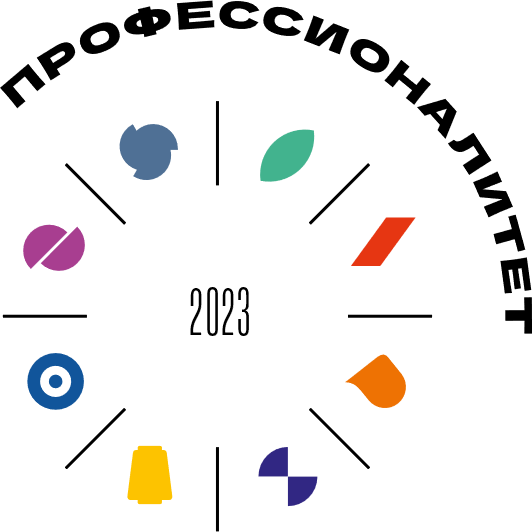 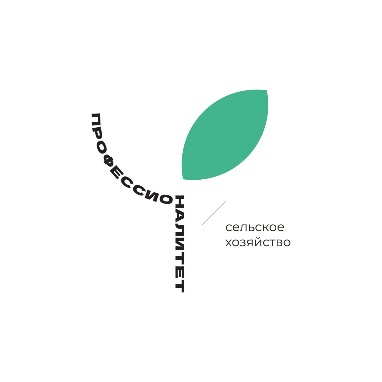 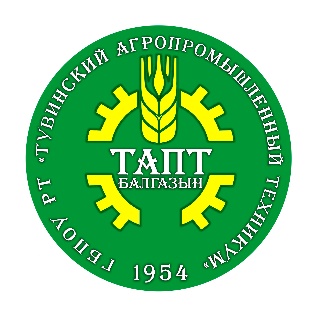 СПоК Нарийн-ГолМинистерство просвещения Российской ФедерацииГосударственное бюджетное профессиональное образовательное учреждение Республики Тыва «Тувинский агропромышленный техникум»ОСНОВНАЯ ПРОФЕССИОНАЛЬНАЯ 
ОБРАЗОВАТЕЛЬНАЯ ПРОГРАММА «ПРОФЕССИОНАЛИТЕТ»Среднее профессиональное образованиеОбразовательная программа
подготовки специалистов среднего звенаспециальность 35.02.01 Лесное и лесопарковое хозяйство На базе среднего общего образованияКвалификация (и) выпускникаСпециалист лесного и лесопаркового хозяйстваМинистерство просвещения Российской ФедерацииГосударственное бюджетное профессиональное образовательное учреждение Республики Тыва «Тувинский агропромышленный техникум»ОСНОВНАЯ ПРОФЕССИОНАЛЬНАЯ 
ОБРАЗОВАТЕЛЬНАЯ ПРОГРАММА «ПРОФЕССИОНАЛИТЕТ»Среднее профессиональное образованиеОбразовательная программа
подготовки специалистов среднего звенаспециальность 35.02.01 Лесное и лесопарковое хозяйство На базе среднего общего образованияКвалификация (и) выпускникаСпециалист лесного и лесопаркового хозяйстваМинистерство просвещения Российской ФедерацииГосударственное бюджетное профессиональное образовательное учреждение Республики Тыва «Тувинский агропромышленный техникум»ОСНОВНАЯ ПРОФЕССИОНАЛЬНАЯ 
ОБРАЗОВАТЕЛЬНАЯ ПРОГРАММА «ПРОФЕССИОНАЛИТЕТ»Среднее профессиональное образованиеОбразовательная программа
подготовки специалистов среднего звенаспециальность 35.02.01 Лесное и лесопарковое хозяйство На базе среднего общего образованияКвалификация (и) выпускникаСпециалист лесного и лесопаркового хозяйстваМинистерство просвещения Российской ФедерацииГосударственное бюджетное профессиональное образовательное учреждение Республики Тыва «Тувинский агропромышленный техникум»ОСНОВНАЯ ПРОФЕССИОНАЛЬНАЯ 
ОБРАЗОВАТЕЛЬНАЯ ПРОГРАММА «ПРОФЕССИОНАЛИТЕТ»Среднее профессиональное образованиеОбразовательная программа
подготовки специалистов среднего звенаспециальность 35.02.01 Лесное и лесопарковое хозяйство На базе среднего общего образованияКвалификация (и) выпускникаСпециалист лесного и лесопаркового хозяйстваОдобрено на заседании педагогического совета:протокол № 1 от 30.08.2023 г.Утверждено Приказом ГБПОУ РТ «Тувинский агропромышленный техникум»приказ № 97 от 30.08.2023 г.___________/Баркова О.П./Согласовано с предприятием-работодателем 
СПОК «Нарийн-Гол»__________ /Чигжит О.Э./  подписьОрганизация-работодатель: СПоК «Нарийн-Гол»Организация-разработчик: ГБПОУ РТ «Тувинский агропромышленный техникум»Наименование направленности (в соответствии с квалификацией работодателя)Вид деятельности (по выбору) в соответствии с направленностьюСПоК «Нарийн-Гол»СПоК «Нарийн-Гол»ВД сформированные ОО совместно с работодателями  ВД сформированные ОО совместно с работодателями  Использование цифровых технологий в профессиональной деятельностиВедение документооборота по вопросам лесопользования и лесовосстановления (ПО: Аверс, Microsoft office)Подготовка документации для осуществления использования и восстановления лесов (ПО: Аверс, Microsoft office)Внесение информации в формы государственного лесного реестра на уровне лесничества (ПО: Аверс, MDOL, Abris, Microsoft officeМониторинг рационального использования и восстановления леса с беспилотным летательным аппаратом (ПО: Movavi, Microsoft office, Paint, Квадрокоптер)Натурное обследование лесного участка (ПО: Formap, Microsoft office, Paint)Наименование видов деятельностиНаименование профессиональных модулей12Виды деятельностиОрганизация и проведение мероприятий по воспроизводству лесов и лесоразведениюПМ.01 Организация и проведение мероприятий по воспроизводству лесов и лесоразведениюОрганизация и проведение мероприятий по охране и защите лесовПМ.02 Организация и проведение мероприятий по охране и защите лесовОрганизация использования лесовПМ.03 Организация использования лесовПроведение работ по лесоустройству и таксацииПМ.04 Проведение работ по лесоустройству и таксацииВиды деятельности по выбору, в соответствии с направленностью 13376 «Лесовод»Выполнение работ по одной или нескольким профессиям рабочих, должностям служащих13376 «Лесовод»Виды деятельности по выбору, в соответствии с направленностью 19203 ТрактористВыполнение работ по одной или нескольким профессиям рабочих, должностям служащих19203 «Тракторист»ВД, сформированные ОО совместно с работодателем  ВД, сформированные ОО совместно с работодателем  Освоение компетенций цифровой экономики, соответствующий одному   виду деятельности «Использование цифровых технологий в профессиональной деятельности»Выполнить ведение документооборота по вопросам лесопользования и лесовосстановления (ПО: Аверс, Microsoft office)Работать с документацией для осуществления использования и восстановления лесов (ПО: Аверс, Microsoft office)Осуществлять внесение информации в формы государственного лесного реестра на уровне лесничества (ПО: Аверс, Abris, Microsoft office Проводить мониторинг рационального использования и восстановления леса с беспилотным летательным аппаратом (ПО: Movavi, Microsoft office, Paint, Квадрокоптер)Проводить натурное обследование лесного участка (ПО: Formap, Microsoft office, Paint) Код компетенцииФормулировка компетенцииКодЗнания, умения ОК 01Понимать сущность и социальную значимость своей будущей профессии, проявлять к ней устойчивый интересУо 01.01Умения: ориентироваться в наиболее общих проблемах, познания, ценностей, свободы и смысла жизни как основе формирования культуры гражданина и будущего специалистаОК 01Понимать сущность и социальную значимость своей будущей профессии, проявлять к ней устойчивый интересЗо 01.01Знания: о социальных и этических проблемах, связанных с развитием и использованием достижений науки, техники и технологийОК 02Организовывать собственную деятельность, выбирать типовые методы и способы выполнения профессиональных задач, оценивать их эффективность и качествоУо 02.01Умения: рассчитывать основные технико-экономические показатели деятельности организации ОК 02Организовывать собственную деятельность, выбирать типовые методы и способы выполнения профессиональных задач, оценивать их эффективность и качествоЗо 02.01Знания: принципы рыночной экономики, современное состояние и перспективы развития отраслиОК 03Принимать решения в стандартных и нестандартных ситуациях и нести за них ответственностьУо 03.01Умения: применять в профессиональной деятельности приемы делового и управленческого общенияОК 03Принимать решения в стандартных и нестандартных ситуациях и нести за них ответственностьЗо 03.01Знания: особенности менеджмента, стили управления, виды коммуникации ОК 04Осуществлять поиск и использование информации, необходимой для эффективного выполнения профессиональных задач, профессионального и личностного развития.Уо 04.01Умения: использовать нормативно правовые документы, регламентирующие профессиональную деятельность, использовать технологию сбора, накопления, размещения данных  ОК 04Осуществлять поиск и использование информации, необходимой для эффективного выполнения профессиональных задач, профессионального и личностного развития.Зо 04.01Знания: понятия правового регулирования в сфере профессиональной деятельностиОК 05Использовать информационно-коммуникационные технологии в профессиональной деятельностиУо 05.01Умения: использовать в профессиональной деятельности различные виды программного обеспеченияОК 05Использовать информационно-коммуникационные технологии в профессиональной деятельностиЗо 05.01Знания: основные понятия автоматизированной обработки информацииОК 06Работать в коллективе и команде, эффективно общаться с коллегами, руководством, потребителямиУо 06.01Умения: применять в профессиональной деятельности приемы делового общения и управленческого общенияОК 06Работать в коллективе и команде, эффективно общаться с коллегами, руководством, потребителямиЗо 06.01Знания: принципы делового общения в коллективе ОК 07Брать на себя ответственность за работу членов команды (подчиненных), за результат выполнения заданийУо 07.01Умения: анализировать и оценивать результаты и последствия деятельности ОК 07Брать на себя ответственность за работу членов команды (подчиненных), за результат выполнения заданийЗо 07.01Знания: права и обязанности работников в сфере профессиональной деятельностиОК 08Самостоятельно определять задачи профессионального и личностного развития, заниматься самообразованием, осознанно планировать повышение квалификацииУо 08.01Умения: сущность познанияОК 08Самостоятельно определять задачи профессионального и личностного развития, заниматься самообразованием, осознанно планировать повышение квалификацииЗо 08.01Знания: об условиях формирования личности;ОК 09Ориентироваться в условиях частой смены технологий в профессиональной деятельностиЗо 09.01Знания:  формы адаптации производства и сбыта к рыночной ситуации; профессиональные компетенцииВиды деятельностиКод и наименованиекомпетенцииКодПоказатели освоения компетенцииВД 01. Организация и проведение мероприятий по воспроизводству лесов и лесоразведениюПК 1.1. Планировать, осуществлять и контролировать работы по лесному семеноводствуН 1.1.01Навыки/практический опыт: учета урожая семян, заготовки, приемки, учета и хранения лесосеменного сырьяВД 01. Организация и проведение мероприятий по воспроизводству лесов и лесоразведениюПК 1.1. Планировать, осуществлять и контролировать работы по лесному семеноводствуУ 1.1.01Умения: выполнять селекционную оценку деревьев и насаждений, выполнять прививки древесных породВД 01. Организация и проведение мероприятий по воспроизводству лесов и лесоразведениюПК 1.1. Планировать, осуществлять и контролировать работы по лесному семеноводствуЗ 1.1.01Знания: биологию семеношения, роста и развития древесных и кустарниковых породВД 01. Организация и проведение мероприятий по воспроизводству лесов и лесоразведениюПК 1.2. Планировать, осуществлять и контролировать работы по выращиванию посадочного материалаН 1.2.01Навыки/практический опыт: отбора средних проб от партии семян, определения посевных качеств семян, выращивания посадочного материала в лесном питомникеВД 01. Организация и проведение мероприятий по воспроизводству лесов и лесоразведениюПК 1.2. Планировать, осуществлять и контролировать работы по выращиванию посадочного материалаУ 1.2.01Умения: готовить семена к посеву, отводить участки лесных насаждений для проведения мероприятий по уходу за лесами и оформлять документацию по их отводу, подбирать технологии ухода за лесами, оформлять технологические карты, производить оценку качества лесных участков, на которых проведены мероприятия по уходу, отбирать деревья в рубку и на выращиваниеВД 01. Организация и проведение мероприятий по воспроизводству лесов и лесоразведениюПК 1.2. Планировать, осуществлять и контролировать работы по выращиванию посадочного материалаЗ 1.2.01Знания: виды лесных питомников, их организационную структуру, приемы и системы обработки почвы в питомниках, агротехнику и технологию выращивания посадочного материала в лесных питомниках, основные положения лесовыращивания, виды и типы лесных культур, категории лесокультурных площадей, пути повышения устойчивости и продуктивности лесовВД 01. Организация и проведение мероприятий по воспроизводству лесов и лесоразведениюПК 1.3. Участвовать в проектировании и контролировать работы по лесовосстановлению, лесоразведению и руководить имиН 1.3.01Навыки/практический опыт: создания лесных культур, защитных лесных насаждений и ухода за ними, инвентаризации и перевода лесных культур в земли, покрытые лесной растительностьюВД 01. Организация и проведение мероприятий по воспроизводству лесов и лесоразведениюПК 1.3. Участвовать в проектировании и контролировать работы по лесовосстановлению, лесоразведению и руководить имиУ 1.3.01Умения: проводить инвентаризацию посадочного материала в питомнике, выкапывать, сортировать, хранить и перевозить посадочный материал, вести учет и оценку естественного возобновления лесов, назначать виды ухода и устанавливать их режим, проводить подбор агрегатов, наладку и регулировку машин и механизмов, используемых для получения семян, посадочного материала, воспроизводства лесов и лесоразведения  ВД 01. Организация и проведение мероприятий по воспроизводству лесов и лесоразведениюПК 1.3. Участвовать в проектировании и контролировать работы по лесовосстановлению, лесоразведению и руководить имиЗ 1.3.01Знания: методику разработки проекта лесовосстановления, агротехнику и технологию создания лесных культур, методику подбора конструкций, породного состава, схемы размещения растений в защитных лесных полосах, виды, методы и приемы ухода за лесами, технологии ухода за лесами, правила оформления технической документации по воспроизводству лесов и лесоразведениюВД 01. Организация и проведение мероприятий по воспроизводству лесов и лесоразведениюПК 1.4. Участвовать в проектировании и контролировать работы по уходу за лесами и руководить имиН 1.4.01Навыки/практический опыт: проведения технической приемки лесокультурных работ, ВД 01. Организация и проведение мероприятий по воспроизводству лесов и лесоразведениюПК 1.4. Участвовать в проектировании и контролировать работы по уходу за лесами и руководить имиУ 1.4.01Умения: проводить обработку почвы, посев, посадку и уход за сеянцами и саженцами в питомниках, на лесокультурных площадях и защитных лесных насаждениях, участия в проектировании мероприятий по воспроизводству лесов и уходу за ними, организовывать работу производственного подразделения, пользоваться нормативно-технической документациейВД 01. Организация и проведение мероприятий по воспроизводству лесов и лесоразведениюПК 1.4. Участвовать в проектировании и контролировать работы по уходу за лесами и руководить имиЗ 1.4.01Знания: технологии создания объектов лесосеменной базы и ухода за ними, методики прогнозирования и учета урожая семян, технологии заготовки, хранения, переработки лесосеменного сырья, хранения и транспортировки семян, методы определения посевных качеств семян, основные нормативные и правовые документы по воспроизводству лесов и лесоразведениюВД 01. Организация и проведение мероприятий по воспроизводству лесов и лесоразведениюПК 1.5 Осуществлять мероприятия по защите семян и посадочного материала от вредителей и болезнейН 1.5.01Навыки/практический опыт: защиты семян, посадочного материала, лесных культур от вредителей и болезней, по уходу за лесамиВД 01. Организация и проведение мероприятий по воспроизводству лесов и лесоразведениюПК 1.5 Осуществлять мероприятия по защите семян и посадочного материала от вредителей и болезнейУ 1.5.01Умения: рассчитывать нормы высева семян, подбирать вид, конструкцию, породный состав, схему размещения растений в защитных лесных насаждениях различного назначения, определять виды вредителей и болезней семян, сеянцев и саженцев и применять методы борьбы с нимиВД 01. Организация и проведение мероприятий по воспроизводству лесов и лесоразведениюПК 1.5 Осуществлять мероприятия по защите семян и посадочного материала от вредителей и болезнейЗ 1.5.01Знания: основные виды болезней и вредителей семян, сеянцев и саженцев и меры борьбы с ними, машины и механизмы, используемые для переработки лесосеменного сырья, получения посадочного материала, воспроизводства лесов и лесоразведения, оформления технической документации, контроля качества работ на всех этапах их проведения, правила и нормы охраны труда при проведении технологических процессовВД 02. Организация и проведение мероприятий по охране и защите лесовПК 2.1. Проводить предупредительные мероприятия по охране лесов от пожаров, загрязнений и иного негативного воздействияН 2.1.01Навыки/практический опыт: осуществления мероприятий по охране лесов от пожаров, загрязнений и иного негативного воздействияВД 02. Организация и проведение мероприятий по охране и защите лесовПК 2.1. Проводить предупредительные мероприятия по охране лесов от пожаров, загрязнений и иного негативного воздействияУ 2.1.01Умения: работать с нормативной документацией по охране леса, назначать предупредительные мероприятия в зависимости от класса пожарной опасности, организовывать работу производственного подразделенияВД 02. Организация и проведение мероприятий по охране и защите лесовПК 2.1. Проводить предупредительные мероприятия по охране лесов от пожаров, загрязнений и иного негативного воздействияЗ 2.1.01Знания: организацию охраны лесов, условия возникновения и распространения лесных пожаров, предупредительные меры по охране лесов от пожаров, виды ответственности за нарушение лесного законодательства в области охраны лесов от пожаров, загрязнений и иного негативного воздействияВД 02. Организация и проведение мероприятий по охране и защите лесовПК 2.2. Осуществлять тушение лесных пожаровН 2.2.01Навыки/практический опыт:использования средств тушения лесных пожаровВД 02. Организация и проведение мероприятий по охране и защите лесовПК 2.2. Осуществлять тушение лесных пожаровУ 2.2.01Умения: составлять планы противопожарных мероприятий, производить расчеты ущерба от лесного пожара и лесонарушений, проводить инструктаж лиц, привлекаемых к тушению пожаровВД 02. Организация и проведение мероприятий по охране и защите лесовПК 2.2. Осуществлять тушение лесных пожаровЗ 2.2.01Знания: организацию проведения лесопожарного мониторинга, противопожарное устройство лесной территории, способы тушения лесных пожаров, порядок расчета потребности сил и средств пожаротушения, машины, агрегаты и аппараты для предупреждения и борьбы с лесными пожарами, безопасные меры при тушении лесных пожаров, выполнение противопожарных и лесозащитных работ, правила пожарной безопасности при работах в лесуВД 02. Организация и проведение мероприятий по охране и защите лесовПК 2.3. Проводить лесопатологическое обследование и лесопатологический мониторингН 2.3.01Навыки/практический опыт:сбора и анализа данных о лесопатологическом состоянии лесовВД 02. Организация и проведение мероприятий по охране и защите лесовПК 2.3. Проводить лесопатологическое обследование и лесопатологический мониторингУ 2.3.01Умения: оформлять документацию по лесопатологическому обследованию, лесопатологическому мониторингу и охране лесовВД 02. Организация и проведение мероприятий по охране и защите лесовПК 2.3. Проводить лесопатологическое обследование и лесопатологический мониторингЗ 2.3.01Знания: порядок организации и осуществления лесопатологического обследования и лесопатологического мониторинга, методы оценки санитарного и лесопатологического состояния лесовВД 02. Организация и проведение мероприятий по охране и защите лесовПК 2.4 Проводить работы по локализации и ликвидации очагов вредных организмов, санитарно-оздоровительных мероприятий в лесных насаждениях и руководить имиН 2.4.01Навыки/практический опыт:проведения санитарно-оздоровительных мероприятийВД 02. Организация и проведение мероприятий по охране и защите лесовПК 2.4 Проводить работы по локализации и ликвидации очагов вредных организмов, санитарно-оздоровительных мероприятий в лесных насаждениях и руководить имиУ 2.4.01Умения: определять степень угрозы насаждению от вредных организмов, выбирать методы борьбы с вредными организмами. назначать санитарно-оздоровительные мероприятия и осуществлять контроль за соблюдением санитарных требований к использованию лесовВД 02. Организация и проведение мероприятий по охране и защите лесовПК 2.4 Проводить работы по локализации и ликвидации очагов вредных организмов, санитарно-оздоровительных мероприятий в лесных насаждениях и руководить имиЗ 2.4.01Знания: методы борьбы с вредителями и болезнями леса, принцип работы и конструкции базовых машин для проведения санитарно-оздоровительных мероприятий, нормативную и правовую документацию по охране лесов и лесозащитеВД 03. Организация использования лесовПК 3.1. Осуществлять отвод лесных участков для проведения мероприятий по использованию лесаН 3.1.01Навыки/практический опыт: отвода лесных участков на местности под различные виды использования лесов, выбора способа очистки лесосекВД 03. Организация использования лесовПК 3.1. Осуществлять отвод лесных участков для проведения мероприятий по использованию лесаУ 3.1.01Умения: работать с электронной базой материалов лесоустройства, использовать геодезические приборы и оборудование при отводе лесных участков, устанавливать и обозначать на местности границы лесосек, оформлять документацию по отводу лесосек, работать с нормативной документациейВД 03. Организация использования лесовПК 3.1. Осуществлять отвод лесных участков для проведения мероприятий по использованию лесаЗ 3.1.01Знания: технику отвода лесных участков, системы и виды рубок лесных насаждений, и их организационно-технические элементы, правила оформления технической документации, нормативно-правовую документацию по видам использования лесов и охране окружающей среды при использовании лесовВД 03. Организация использования лесовПК 3.2. Планировать и контролировать работы по использованию лесов с целью заготовки древесины и других лесных ресурсов и руководить имиН 3.2.01Навыки/практический опыт: выбора технологии рубок в соответствии с эколого-лесоводственными требованиями, оформления технологической картыВД 03. Организация использования лесовПК 3.2. Планировать и контролировать работы по использованию лесов с целью заготовки древесины и других лесных ресурсов и руководить имиУ 3.2.01Умения: контролировать и принимать работы по отводу лесных участков, проводить оценку качества отведенных участков, давать оценку правильности составленных технологических карт, подбирать технологию заготовки живицы и других лесных ресурсов, осуществлять контроль за состоянием и использованием лесных участков при различных видах использования лесов, организовывать работу производственного подразделения, проводить инструктаж по охране труда и безопасности тушения лесных пожаровВД 03. Организация использования лесовПК 3.2. Планировать и контролировать работы по использованию лесов с целью заготовки древесины и других лесных ресурсов и руководить имиЗ 3.2.01Знания: способы осуществления основных технологических процессов заготовки древесины, технологии заготовки и сбора недревесных лесных ресурсов, заготовки пищевых лесных ресурсов и сбора лекарственных растений, правила охрану труда и пожарной безопасности при использовании лесовВД 03. Организация использования лесовПК 3.3. Планировать, осуществлять и контролировать рекреационную деятельностьН 3.3.01Навыки/практический опыт: установления нормативов рекреационной деятельности с учетом типологической характеристики, разработки и осуществления мероприятий рекреационной деятельностиВД 03. Организация использования лесовПК 3.3. Планировать, осуществлять и контролировать рекреационную деятельностьУ 3.3.01Умения: проводить ландшафтный анализ территорий, выполнять функциональное зонирование лесных участков и ландшафтную таксацию лесных насаждений, организовывать проведение мероприятий по благоустройству и реконструкции лесопарков, ВД 03. Организация использования лесовПК 3.3. Планировать, осуществлять и контролировать рекреационную деятельностьЗ 3.3.01Знания: принципы организации и ведения хозяйства в лесах для осуществления рекреационной деятельности, пути повышения устойчивости лесов, их санитарно-гигиенических и оздоровительных функций при осуществлении рекреационной деятельностиВД 04. Проведение работ по лесоустройству и таксацииПК 4.1. Проводить таксацию срубленных, отдельно растущих деревьев и лесных насажденийН 4.1.01Навыки/практический опыт: обмера и определения объема растущего и срубленного дереваВД 04. Проведение работ по лесоустройству и таксацииПК 4.1. Проводить таксацию срубленных, отдельно растущих деревьев и лесных насажденийУ 4.1.01Умения: определять таксационные показатели деревьев и насаждений, составлять таксационное описание, проектировать мероприятия по охране, воспроизводству лесов, организовывать работу производственного подразделения, работать с нормативной, правовой и технической документацией при проведении лесоустроительных работ и таксацииВД 04. Проведение работ по лесоустройству и таксацииПК 4.1. Проводить таксацию срубленных, отдельно растущих деревьев и лесных насажденийЗ 4.1.01Знания: особенности таксации срубленного и растущего дерева, таксационные показатели насаждений и методы их определения, особенности составления таксационных таблиц, основы проектирования лесохозяйственных работ, методику разработки лесохозяйственных регламентов и проекта освоения лесов, порядок ведения государственного лесного реестра, государственного кадастрового учета лесных участков, мониторинга лесовВД 04. Проведение работ по лесоустройству и таксацииПК 4.2. Осуществлять таксацию древесной и недревесной продукции лесаН 4.2.01Навыки/практический опыт: определения таксационных показателей лесных насаждений, определения запаса и сортиментной оценки лесных насаждений, обмера и учета древесной и недревесной продукцииВД 04. Проведение работ по лесоустройству и таксацииПК 4.2. Осуществлять таксацию древесной и недревесной продукции лесаУ 4.2.01Умения: работать с таксационными таблицами, приборами и инструментами, проводить учет древесной и недревесной продукцииВД 04. Проведение работ по лесоустройству и таксацииПК 4.2. Осуществлять таксацию древесной и недревесной продукции лесаЗ 4.2.01Знания: способы учета древесной и недревесной продукции, особенности таксации недревесной продукции и пищевых лесных ресурсов, теоретические и экономические основы лесоустройства, нормативную, правовую и техническую документацию при проведении лесоустроительных работ и таксации, правила охраны труда при проведении лесоустроительных работ и таксацииВД 04. Проведение работ по лесоустройству и таксацииПК 4.3. Проводить полевые и камеральные лесоустроительные работыН 4.3.01Навыки/практический опыт: осуществления камеральной обработки полевой лесоустроительной информацииВД 04. Проведение работ по лесоустройству и таксацииПК 4.3. Проводить полевые и камеральные лесоустроительные работыУ 4.3.01Умения: выполнять полевые работы в системе государственной инвентаризации лесов, использовать материалы лесоустройства для решения практических задач лесного хозяйства, назначать хозяйственные мероприятия в лесу, заполнять полевую лесоустроительную документацию, составлять план рубок, устанавливать размер расчетной лесосеки, составлять планово-картографические материалыВД 04. Проведение работ по лесоустройству и таксацииПК 4.3. Проводить полевые и камеральные лесоустроительные работыЗ 4.3.01Знания: объекты лесоустройства, цикл и содержание лесоустроительных работ, методы и виды лесоустройства, методику полевых работ, методы инвентаризации лесного фонда;методику дешифрирования данных дистанционного зондирования в лесоустройстве, государственные информационные системы- технологии (далее - ГИС-технологии) при создании лесных карт и таксационных баз данных, методику составления расчетной лесосеки и планов рубок, лесоустроительные технологии при планировании лесозащитных работВД 05. Выполнение работ по одной или нескольким профессиям рабочих, должностям служащих13376 «Лесовод»ПК 5.1 Планировать и контролировать подготовительные работы на лесосеке перед валкой деревьевН 5.1.01Навыки/практический опыт:подготовка рабочего места перед валкой деревьевВД 05. Выполнение работ по одной или нескольким профессиям рабочих, должностям служащих13376 «Лесовод»ПК 5.1 Планировать и контролировать подготовительные работы на лесосеке перед валкой деревьевН 5.1.02Навыки/практический опыт:очистка лесосек после валки деревьевВД 05. Выполнение работ по одной или нескольким профессиям рабочих, должностям служащих13376 «Лесовод»ПК 5.1 Планировать и контролировать подготовительные работы на лесосеке перед валкой деревьевН 5.1.03Навыки/практический опыт:проведение технического обслуживания, текущего ремонта бензомоторных пил и сучкорезовВД 05. Выполнение работ по одной или нескольким профессиям рабочих, должностям служащих13376 «Лесовод»ПК 5.1 Планировать и контролировать подготовительные работы на лесосеке перед валкой деревьевН 5.1.04Навыки/практический опыт:проведение технического обслуживания и текущего ремонта валочных приспособленийВД 05. Выполнение работ по одной или нескольким профессиям рабочих, должностям служащих13376 «Лесовод»ПК 5.1 Планировать и контролировать подготовительные работы на лесосеке перед валкой деревьевУ 5.1.01Умения:оценивать безопасность организации рабочего места согласно требованиям охраны трудаВД 05. Выполнение работ по одной или нескольким профессиям рабочих, должностям служащих13376 «Лесовод»ПК 5.1 Планировать и контролировать подготовительные работы на лесосеке перед валкой деревьевУ 5.1.02Умения:пользоваться инструментом и приспособлениями для резки и рубки кустарниковВД 05. Выполнение работ по одной или нескольким профессиям рабочих, должностям служащих13376 «Лесовод»ПК 5.1 Планировать и контролировать подготовительные работы на лесосеке перед валкой деревьевЗ 5.1.01Знания:виды и правила установки предупреждающих и запрещающих знак;ВД 05. Выполнение работ по одной или нескольким профессиям рабочих, должностям служащих13376 «Лесовод»ПК 5.1 Планировать и контролировать подготовительные работы на лесосеке перед валкой деревьевЗ 5.1.02Знания:правила отбора деревьев для рубкиВД 05. Выполнение работ по одной или нескольким профессиям рабочих, должностям служащих13376 «Лесовод»ПК 5.2 Осуществлять подготовку древесного сырья к трелевке с использованием ручного инструментаН 5.2.01Навыки/практический опыт:подготовка и складирование древесиныВД 05. Выполнение работ по одной или нескольким профессиям рабочих, должностям служащих13376 «Лесовод»ПК 5.2 Осуществлять подготовку древесного сырья к трелевке с использованием ручного инструментаН 5.2.02Навыки/практический опыт:проверка исправности используемого инструментаВД 05. Выполнение работ по одной или нескольким профессиям рабочих, должностям служащих13376 «Лесовод»ПК 5.2 Осуществлять подготовку древесного сырья к трелевке с использованием ручного инструментаН 5.2.03Навыки/практический опыт:очистка лесосек от порубочных остатков после зимней заготовки древесного сырья, их укладка и утилизацияВД 05. Выполнение работ по одной или нескольким профессиям рабочих, должностям служащих13376 «Лесовод»ПК 5.2 Осуществлять подготовку древесного сырья к трелевке с использованием ручного инструментаУ 5.2.01Умения:определять направление прокладки путей отходовВД 05. Выполнение работ по одной или нескольким профессиям рабочих, должностям служащих13376 «Лесовод»ПК 5.2 Осуществлять подготовку древесного сырья к трелевке с использованием ручного инструментаУ 5.2.02Умения:читать технологические карты на лесосечные работыВД 05. Выполнение работ по одной или нескольким профессиям рабочих, должностям служащих13376 «Лесовод»ПК 5.2 Осуществлять подготовку древесного сырья к трелевке с использованием ручного инструментаУ 5.2.03Умения:пользоваться приспособлениями для зацепки зависших, не приземленных деревьевВД 05. Выполнение работ по одной или нескольким профессиям рабочих, должностям служащих13376 «Лесовод»ПК 5.2 Осуществлять подготовку древесного сырья к трелевке с использованием ручного инструментаЗ 5.2.01Знания: устройство, назначение, правила эксплуатации приспособлений и инструмента для резки и рубки кустарниковВД 05. Выполнение работ по одной или нескольким профессиям рабочих, должностям служащих13376 «Лесовод»ПК 5.2 Осуществлять подготовку древесного сырья к трелевке с использованием ручного инструментаЗ 5.2.02Знания: знаки, указатели и сигналы, используемые на лесосеке между рабочимиВД 05. Выполнение работ по одной или нескольким профессиям рабочих, должностям служащих13376 «Лесовод»ПК 5.2 Осуществлять подготовку древесного сырья к трелевке с использованием ручного инструментаЗ 5.2.03Знания: Перечень разрешенных дезинфицирующих средств, применяемых в животноводстве, правила их примененияВД 05. Выполнение работ по одной или нескольким профессиям рабочих, должностям служащих13376 «Лесовод»ПК 5.3 Осуществлять обрезку сучьев и вершин деревьев, спиливание пней и древесной растительности механизированным инструментомН 5.3.01Навыки/практический опыт:спиливание пней заподлицо с землей, сучков и вершин деревьев, заготовка хвороста и кустарника бензомоторными пилами и сучкорезамиВД 05. Выполнение работ по одной или нескольким профессиям рабочих, должностям служащих13376 «Лесовод»ПК 5.3 Осуществлять обрезку сучьев и вершин деревьев, спиливание пней и древесной растительности механизированным инструментомН 5.3.02Навыки/практический опыт:обрезка вершин деревьев бензомоторными пилами и сучкорезамиВД 05. Выполнение работ по одной или нескольким профессиям рабочих, должностям служащих13376 «Лесовод»ПК 5.3 Осуществлять обрезку сучьев и вершин деревьев, спиливание пней и древесной растительности механизированным инструментомУ 5.3.01Умения: применять спецодежду, спецобувь и иные средства индивидуальной и групповой защиты в зависимости от вредных и опасных производственных факторовВД 05. Выполнение работ по одной или нескольким профессиям рабочих, должностям служащих13376 «Лесовод»ПК 5.3 Осуществлять обрезку сучьев и вершин деревьев, спиливание пней и древесной растительности механизированным инструментомУ 5.3.02Умения:пользоваться ручным инструментом и приспособлениями для вырубки подроста и подлескаВД 05. Выполнение работ по одной или нескольким профессиям рабочих, должностям служащих13376 «Лесовод»ПК 5.3 Осуществлять обрезку сучьев и вершин деревьев, спиливание пней и древесной растительности механизированным инструментомУ 5.3.03Умения:собирать и укладывать хворост на проезжую часть лесовозных усовВД 05. Выполнение работ по одной или нескольким профессиям рабочих, должностям служащих13376 «Лесовод»ПК 5.3 Осуществлять обрезку сучьев и вершин деревьев, спиливание пней и древесной растительности механизированным инструментомУ 5.3.01Умения:Выполнять регулировку доильного аппарата в процессе доения животныхВД 05. Выполнение работ по одной или нескольким профессиям рабочих, должностям служащих13376 «Лесовод»ПК 5.3 Осуществлять обрезку сучьев и вершин деревьев, спиливание пней и древесной растительности механизированным инструментомУ 5.3.01Умения:оценивать и обеспечивать безопасность организации рабочего места согласно требованиям охраны трудаВД 05. Выполнение работ по одной или нескольким профессиям рабочих, должностям служащих13376 «Лесовод»ПК 5.3 Осуществлять обрезку сучьев и вершин деревьев, спиливание пней и древесной растительности механизированным инструментомЗ 5.3.01Знания: требования охраны труда и пожарной безопасности при выполнении валки деревьевВД 05. Выполнение работ по одной или нескольким профессиям рабочих, должностям служащих13376 «Лесовод»ПК 5.3 Осуществлять обрезку сучьев и вершин деревьев, спиливание пней и древесной растительности механизированным инструментомЗ 5.3.02Знания: устройство и правила эксплуатации бензомоторных пил различных типов и валочного гидравлического клинаВД 05. Выполнение работ по одной или нескольким профессиям рабочих, должностям служащих13376 «Лесовод»ПК 5.4 Осуществлять валку древесной растительности бензомоторными пилами Н 5.4.01Навыки: валка и разделка деревьев бензомоторными пиламиВД 05. Выполнение работ по одной или нескольким профессиям рабочих, должностям служащих13376 «Лесовод»ПК 5.4 Осуществлять валку древесной растительности бензомоторными пилами У 5.4.01Умения: подготавливать места под складирование деревьев и хлыстовВД 05. Выполнение работ по одной или нескольким профессиям рабочих, должностям служащих13376 «Лесовод»ПК 5.4 Осуществлять валку древесной растительности бензомоторными пилами У 5.4.02Умения:обрезать, обрубать сучья у деревьев, лежащих вдоль склона крутизной 20 и более градусов и поперек склона крутизной 15 и более градусовВД 05. Выполнение работ по одной или нескольким профессиям рабочих, должностям служащих13376 «Лесовод»ПК 5.4 Осуществлять валку древесной растительности бензомоторными пилами З 5.4.01Знания:правила и способы вырубки, укладки и утилизации поврежденного подроста и подлескаВД 05. Выполнение работ по одной или нескольким профессиям рабочих, должностям служащих13376 «Лесовод»ПК 5.4 Осуществлять валку древесной растительности бензомоторными пилами З 5.4.02Знания:правила и схемы организации механизированной разработки лесосекВД 06. Выполнение работ по одной или нескольким профессиям рабочих, должностям служащих 19203 «Тракторист»ПК 6.1 Управлять трактором категорий «С»Н 6.1.01Навыки/практический опыт: управление тракторами, относящимися к категории «С»ВД 06. Выполнение работ по одной или нескольким профессиям рабочих, должностям служащих 19203 «Тракторист»ПК 6.1 Управлять трактором категорий «С»У 6.1.01Умения: соблюдать правила дорожного движения, безопасно управлять транспортными средствами в различных дорожных и метеорологических условияхВД 06. Выполнение работ по одной или нескольким профессиям рабочих, должностям служащих 19203 «Тракторист»ПК 6.1 Управлять трактором категорий «С»З 6.1.01Знания: основы законодательства в сфере дорожного движения, Правила дорожного движения, правила эксплуатации транспортных средств, правила перевозки грузов; виды ответственности за нарушение Правил дорожного движения, правил эксплуатации транспортных средств и норм по охране окружающей среды в соответствии с законодательством Российской ФедерацииВД 06. Выполнение работ по одной или нескольким профессиям рабочих, должностям служащих 19203 «Тракторист»ПК 6.2 Выполнять работы с сельскохозяйственными машинами и транспортировке грузовН 6.2.01Навыки/практический опыт: управление тракторами, относящимися к категории «С»ВД 06. Выполнение работ по одной или нескольким профессиям рабочих, должностям служащих 19203 «Тракторист»ПК 6.2 Выполнять работы с сельскохозяйственными машинами и транспортировке грузовУ 6.2.01Умения:  соблюдать правила дорожного движения, безопасно управлять транспортными средствами в различных дорожных и метеорологических условияхВД 06. Выполнение работ по одной или нескольким профессиям рабочих, должностям служащих 19203 «Тракторист»ПК 6.2 Выполнять работы с сельскохозяйственными машинами и транспортировке грузовЗ 6.2.01Знания: приемы устранения неисправностей и выполнения работ по техническому обслуживаниюВД 06. Выполнение работ по одной или нескольким профессиям рабочих, должностям служащих 19203 «Тракторист»ПК 6.3 Осуществлять техническое обслуживание тракторовН 6.3.01Навыки/практический опыт: управление тракторами, относящимися к категории «С»ВД 06. Выполнение работ по одной или нескольким профессиям рабочих, должностям служащих 19203 «Тракторист»ПК 6.3 Осуществлять техническое обслуживание тракторовУ 6.3.01Умения: выполнять контрольный осмотр транспортных средств перед выездом и при выполнении поездки, заправлять транспортные средства горюче-смазочными материалами и специальными жидкостями с соблюдением экологических требованийВД 06. Выполнение работ по одной или нескольким профессиям рабочих, должностям служащих 19203 «Тракторист»ПК 6.3 Осуществлять техническое обслуживание тракторовЗ 6.3.01Знания: назначение, расположение, принцип действия основных механизмов и приборов транспортных средств, правила техники безопасности при проверке технического состояния транспортных средств, проведении погрузочно-разгрузочных работ, порядок выполнения контрольного осмотра транспортных средств перед поездкой и работ по его техническому обслуживаниюВД 06. Выполнение работ по одной или нескольким профессиям рабочих, должностям служащих 19203 «Тракторист»ПК 6.4 Устранять мелкие неисправности, возникающие во время эксплуатации тракторовН 6.4.01Навыки/практический опыт: управление тракторами, относящимися к категории «С»ВД 06. Выполнение работ по одной или нескольким профессиям рабочих, должностям служащих 19203 «Тракторист»ПК 6.4 Устранять мелкие неисправности, возникающие во время эксплуатации тракторовУ 6.4.01Умения: выполнять контрольный осмотр транспортных средств перед выездом и при выполнении поездки, устранять возникшие во время эксплуатации транспортных средств мелкие неисправности, не требующие разборки узлов и агрегатов, с соблюдением требований техники безопасностиВД 06. Выполнение работ по одной или нескольким профессиям рабочих, должностям служащих 19203 «Тракторист»ПК 6.4 Устранять мелкие неисправности, возникающие во время эксплуатации тракторовЗ 6.4.01Знания:перечень неисправностей и условий, при которых запрещается эксплуатация транспортных средств или их дальнейшее движениеВД 06. Выполнение работ по одной или нескольким профессиям рабочих, должностям служащих 19203 «Тракторист»ПК 6.5 Работать с документацией установленной формыН 6.5.01Навыки/практический опыт: управление тракторами, относящимися к категории «С»ВД 06. Выполнение работ по одной или нескольким профессиям рабочих, должностям служащих 19203 «Тракторист»ПК 6.5 Работать с документацией установленной формыУ 6.5.01Умения:обеспечивать прием, размещение, крепление и перевозку грузов. получать, оформлять и сдавать путевую и транспортную документациюВД 06. Выполнение работ по одной или нескольким профессиям рабочих, должностям служащих 19203 «Тракторист»ПК 6.5 Работать с документацией установленной формыЗ 6.5.01Знания:правила обращения с эксплуатационными материалами, порядок оформления путевой и товарно-транспортной документацииВД 06. Выполнение работ по одной или нескольким профессиям рабочих, должностям служащих 19203 «Тракторист»ПК 6.6 Проводить первоочередные мероприятия на месте дорожно-транспортного происшествияН 6.6.01Навыки/практический опыт: управление тракторами, относящимися к категории «С»ВД 06. Выполнение работ по одной или нескольким профессиям рабочих, должностям служащих 19203 «Тракторист»ПК 6.6 Проводить первоочередные мероприятия на месте дорожно-транспортного происшествияУ 6.6.01Умения:управлять своим эмоциональным состоянием, уважать права других участников дорожного движения, конструктивно разрешать межличностные конфликты, возникшие между участниками дорожного движения, принимать возможные меры для оказания первой помощи пострадавшим при дорожно-транспортных происшествияхВД 06. Выполнение работ по одной или нескольким профессиям рабочих, должностям служащих 19203 «Тракторист»ПК 6.6 Проводить первоочередные мероприятия на месте дорожно-транспортного происшествияЗ 6.6.01Знания: комплектацию аптечки, назначение и правила применения входящих в ее состав средств, приемы и последовательность действий по оказанию первой помощи пострадавшим при дорожно-транспортных происшествияхВД 06. Выполнение работ по одной или нескольким профессиям рабочих, должностям служащих 19203 «Тракторист»ПК 6.7 Осуществлять тушение пожаровН 6.7.01Навыки/практический опыт: управление тракторами, относящимися к категории «С»ВД 06. Выполнение работ по одной или нескольким профессиям рабочих, должностям служащих 19203 «Тракторист»ПК 6.7 Осуществлять тушение пожаровУ 6.7.01Умения: соблюдать режим труда и отдыха, использовать средства пожаротушенияВД 06. Выполнение работ по одной или нескольким профессиям рабочих, должностям служащих 19203 «Тракторист»ПК 6.7 Осуществлять тушение пожаровЗ 6.7.01Знания: требования, предъявляемые к режиму труда и отдыха, правила и нормы охраны труда и техники безопасности, основы безопасного управления транспортными средствами, правила применения средств пожаротушенияДВД 7 Использование цифровых технологий в профессиональной деятельностиПК 7.1. Выполнить ведение документооборота по вопросам лесопользования и лесовосстановленияН 7.1.01Навыки/практический опыт: учет договоров аренды лесных участков в границах лесничества, •	учет проектной документации лесных участков в границах лесничества, •	учет приемки рекультивированных земель в границах лесничества, •	учет отчетов от лиц, использующих леса, об охране лесов от пожаров, о защите лесов, о воспроизводстве лесов и лесоразведении от граждан, юридических лиц, осуществляющих использование лесов, •	учет договоров купли-продажи лесных насаждений для собственных нужд гражданДВД 7 Использование цифровых технологий в профессиональной деятельностиПК 7.1. Выполнить ведение документооборота по вопросам лесопользования и лесовосстановленияУ 7.1.01Умения: вести реестры лесных декларации, отчетов об использовании лесов, отчетов о воспроизводстве лесов и лесоразведении, отчетов о защите лесов, отчетов об охране лесов от пожаров, договоров аренды лесных участков проектной документации лесных участков, принятых (рекультивированных) земель, договоров купли-продажи лесных насажденийДВД 7 Использование цифровых технологий в профессиональной деятельностиПК 7.1. Выполнить ведение документооборота по вопросам лесопользования и лесовосстановленияЗ 7.1.01Знания: подготовить документы по вопросам использования и восстановления лесов и направить в письменной форме по электронной почте извещения о принятии документов или отказе, содержащее основание отказаДВД 7 Использование цифровых технологий в профессиональной деятельностиПК 7.2. Работать с документацией для осуществления использования и восстановления лесовН 7.2.01Навыки/практический опыт: контролировать проведение своевременного осмотра лесосек, в границах которого осуществлена заготовка древесины на основании договора купли-продажи лесных насаждений, оформить и подписать акт по результатам осмотраДВД 7 Использование цифровых технологий в профессиональной деятельностиПК 7.2. Работать с документацией для осуществления использования и восстановления лесовУ 7.2.01Умения: проверить состав проектов лесовосстановления и ухода за лесами, при отсутствии оснований для возврата согласовать егоДВД 7 Использование цифровых технологий в профессиональной деятельностиПК 7.2. Работать с документацией для осуществления использования и восстановления лесовЗ 7.2.01Знания: проверка состава проекта лесовосстановления, •	проверка состава проекта ухода за лесами, •	подготовка проекта акта приема-передачи лесных участков с указанием характеристики и объема древесины лесных насажденийДВД 7 Использование цифровых технологий в профессиональной деятельностиПК 7.3. Осуществлять внесение информации в формы государственного лесного реестра на уровне лесничестваН 7.3.01Навыки/практический опыт: определить размер платы за предоставление выписки из государственного лесного реестра, принять решение о предоставлении или отказе выписки из государственного лесного реестраДВД 7 Использование цифровых технологий в профессиональной деятельностиПК 7.3. Осуществлять внесение информации в формы государственного лесного реестра на уровне лесничестваУ 7.3.01Умения: вести характеристику лесов по целевому назначению: о защитных лесах, об их категориях, об эксплуатационных лесах и о резервных лесах, распределение площади лесов и запасов древесины по преобладающим породам и группам возраста, распределение площади лесных насаждений по группам пород, группам возраста, полнотам и классам бонитета, установленные и выполненные мероприятия по воспроизводству лесовДВД 7 Использование цифровых технологий в профессиональной деятельностиПК 7.3. Осуществлять внесение информации в формы государственного лесного реестра на уровне лесничестваЗ 7.3.01Знания: сведения о расчетной лесосеке, сведения о наличии и состоянии лесных культур, •	проверка документов, необходимых для предоставления выписки из государственного лесного реестра, •	определение размера платы за предоставление выписки из государственного лесного реестраДВД 7 Использование цифровых технологий в профессиональной деятельностиПК 7.4 Проводить мониторинг рационального использования и восстановления леса с беспилотным летательным аппаратомН 7.4.01Навыки/практический опыт: выявление несанкционированной деятельности, включая незаконную вырубку деревьев с фото и видеофиксацией нарушения и определение точных координат места, проверка результативности мер, предпринятых для лесовосстановления, определение места и площади пожараДВД 7 Использование цифровых технологий в профессиональной деятельностиПК 7.4 Проводить мониторинг рационального использования и восстановления леса с беспилотным летательным аппаратомУ 7.4.01Умения: запускать квадракоптер (дрон) маршрут аппарата, координаты взлёта, посадки и места съёмки, выявление несанкционированной деятельности, включая незаконную вырубку деревьев с фото и видеофиксацией нарушения и определение точных координат местаДВД 7 Использование цифровых технологий в профессиональной деятельностиПК 7.4 Проводить мониторинг рационального использования и восстановления леса с беспилотным летательным аппаратомЗ 7.4.01Знания: ознакомление с картографическими материалами лесного участка, облет всего участка, обслуживание коптера и укладка в транспортировочное место, обработка данных с камерыДВД 7 Использование цифровых технологий в профессиональной деятельностиПК 7.5 Проводить натурное обследование лесного участка (ПО: Formap, Microsoft office, Paint)Н 7.5.01Навыки/практический опыт: отграничение участка лесного фонда путем установки столбов на углах поворота границ, •	инструментальную геодезическую съемку границ участка лесного фонда с определением румбов и длины граничных линий, а также привязка участка лесного фонда к твердым ориентирам на местности (межевым знакам)ДВД 7 Использование цифровых технологий в профессиональной деятельностиПК 7.5 Проводить натурное обследование лесного участка (ПО: Formap, Microsoft office, Paint)У 7.5.01Умения: определение площади участка по данным геодезической съемки границДВД 7 Использование цифровых технологий в профессиональной деятельностиПК 7.5 Проводить натурное обследование лесного участка (ПО: Formap, Microsoft office, Paint)З 7.5.01Знания: составление чертежа (плана) участка лесного фонда в масштабе лесоустроительного планшета или плана лесонасаждений с нанесением границ лесничеств, кварталов, выделов, групп лесов и категорий защитности лесов, дорог и населенных пунктов, номеров кварталов, границ участка лесного фонда с номерами поворотных точек, с указанием румбов и длины граничных линий, номеров выделов и площадиНаименованиеВсего по ФГОС В т.ч. в формеОбъем образовательной программы в академических часахОбъем образовательной программы в академических часахОбъем образовательной программы в академических часахОбъем образовательной программы в академических часахОбъем образовательной программы в академических часахОбъем образовательной программы в академических часахРекомендуемый семестр изученияНаименованиеВсего по ФГОС практической подготовкиТеоретические занятияЛабораторные и практические занятияКурсовой проект (работа)ПрактикиСамостоятельная работаПромежуточная аттестацияРекомендуемый семестр изучения1234567891011Обязательная часть образовательной программыОбязательная часть образовательной программы1476ООД 1Русский язык72721ООД 2Литература1081081,2ООД 3Родной язык36362ООД 4Иностранный язык72721,2ООД 5История1361361,2ООД 6Физическая культура72721,2ООД 7Основы безопасности жизнедеятельности6840281,2ООД 8География72722ООД 9Химия14498226181,2ООД 10Биология144683826181,2ООД 11Математика232148606181,2ООД 12Информатика10838701,2ООД 13Физика108108ООД 14Обществознание7272ООД 15Индивидуальный проект3232СГ.00Социально-гуманитарный цикл ОПБОбязательный профессиональный блокОП.00Профессиональный учебный цикл10623163483160035642ОП.01Геодезия11034383438 1,2ОП.02Ботаника116343834386 1,2ОП.03Почвоведение9426362632 1,2ОП.04Дендрология и лесоведение1393640364518 1,2ОП.05Основы лесной энтомологии, фитопатологии и биологии лесных зверей и птиц1253436343718 1,2ОП.06Основы древесиноведения и лесного товароведения6218221822 3ОП.07Основы устройства тракторов и автомобилей7724262427 2ОП.10Экономика организации и менеджмент7424242426 5ОП.11Охрана труда5316181619 1ОП.12Безопасность жизнедеятельности10434343436 3,4МДМ. 01Правовые основы профессиональной деятельности10836363600360ОП 08Правовое обеспечение профессиональной деятельности5418181818 2ОП 09Правовые и организационные основы государственного управления лесами5418181818 2ПМ.00Профессиональные модули2538129258049020756572120ПМ.01Организация и проведение мероприятий по воспроизводству лесов и лесоразведению458200102922010811818МДК 01.01Лесоразведение и воспроизводство лесов3329210292201182,3,4УП.01.01Учебная практика727272 4ПП.01.01Производственная практика363636 4Экзамен по модулю1818 4ПМ.02Организация и проведение мероприятий по охране и защите лесов436228928401449224МДК.02.01Охрана и защита лесов274849284926 1,2УП.02.01Учебная практика727272 2ПП.02.01Производственная практика727272 2Экзамен по модулю1818 2ПМ.03Организация использования лесов576262150118014414024МДК.03.01Заготовка древесины и других лесных ресурсов226707870783,4,5МДК.03.02Использование лесов для осуществления рекреационной деятельности188487248626 4,5УП 03.01Учебная практика727272 5ПП.03.01Производственная практика727272 5Экзамен по модулю1818 5ПМ.04Проведение работ по лесоустройству и таксации597278152134014414918МДК.04.01Лесная таксация240768276823,4,5МДК.04.02Лесоустройство19558705867 4,5УП 04.01Учебная практика727272 5ПП.04.01Производственная практика727272 5Экзамен по модулю1818 5ПМ.05Выполнение работ по одной или нескольким профессиям рабочих, должностям служащих180126181801081818МДК.05.0113376 «Лесовод»5418181818 3УП.05.01Учебная практика727272 3ПП.05.01Производственная практика363636 3Квалификационный экзамен1818 3ПМ.06Выполнение работ по одной или нескольким профессиям рабочих, должностям служащих291152664401085518МДК.06.0119203 Тракторист16544664455 2,3УП.06.01Учебная практика727272 3ПП.06.01Производственная практика363636 3Квалификационный экзамен1818 3ДПБ 1Дополнительный профессиональный блок (ГКУ РТ «Балгазынское лесничество»)486226122118010812018ОП.13Деловой русский язык54162016181 ОП.14Основы исследовательской деятельности7224242424 5ОП.15Основы фермерского дела7224242424 2ОП.16Основы финансовой грамотности и предпринимательства10836363636 3,4ПМ.07Использование цифровых технологий в профессиональной деятельности180126181801081818МДК.07.01Цифровизация процессов54181818184 УП.07.01Учебная практика727272 4ПП.07.01Производственная практика363636 4Экзамен по модулю1818 4ПДППреддипломная практика144144144 6ГИА.00Государственная итоговая аттестация 216 6Итого:Итого:507622121214132220100812781800№ п/пСодержание практической подготовки (виды работ)ПМ/ МДКПМ/ МДКПК/ОК код (или Н/ПО, У, З, Уо, Зо)Длительность обучения(в часах)Семестр обученияНаименование рабочего места, участкаОтветственный от предприятия  № п/пСодержание практической подготовки (виды работ)КодНазваниеПК/ОК код (или Н/ПО, У, З, Уо, Зо)Длительность обучения(в часах)Семестр обученияНаименование рабочего места, участкаОтветственный от предприятия  1.Ознакомиться с мероприятиями по содействию естественному лесовосстановлению в лесничестве;ПМ.01Организация и проведение мероприятий по воспроизводству лесов и лесоразведениюОК 1-9; ПК 1.1-1.534Кварталы, выделы ГКУ РТ «Балгазынское лесничество» Мастер леса, участковый лесничий2. Ознакомиться с документацией по инвентаризацию естественного лесовосстановления в лесничестве;ПМ.01Организация и проведение мероприятий по воспроизводству лесов и лесоразведениюОК 1-9; ПК 1.1-1.534Офис ГКУ РТ «Балгазынское лесничество»Мастер леса, участковый лесничий3.Выезд в лес для учета жизнеспособного подроста и качества естественного лесовосстановления;ПМ.01Организация и проведение мероприятий по воспроизводству лесов и лесоразведениюОК 1-9; ПК 1.1-1.544Кварталы, выделы ГКУ РТ «Балгазынское лесничество» Мастер леса, участковый лесничий4.Заполнить перечетную ведомость качества лесовосстановления;ПМ.01Организация и проведение мероприятий по воспроизводству лесов и лесоразведениюОК 1-9; ПК 1.1-1.544Кварталы, выделы ГКУ РТ «Балгазынское лесничество» Мастер леса, участковый лесничий5.Техническая приемка площади лесовосстановления и перевод молодняка в покрытую лесом площадь;ПМ.01Организация и проведение мероприятий по воспроизводству лесов и лесоразведениюОК 1-9; ПК 1.1-1.534Кварталы, выделы ГКУ РТ «Балгазынское лесничество» Мастер леса, участковый лесничий6.Регулирование состава подроста на вырубках и проведение рубок ухода;ПМ.01Организация и проведение мероприятий по воспроизводству лесов и лесоразведениюОК 1-9; ПК 1.1-1.534Кварталы, выделы ГКУ РТ «Балгазынское лесничество» Мастер леса, участковый лесничий7.Мероприятия по защите жизнеспособного подроста при лесосечных работах и при охране лесов от пожаров;ПМ.01Организация и проведение мероприятий по воспроизводству лесов и лесоразведениюОК 1-9; ПК 1.1-1.534Кварталы, выделы ГКУ РТ «Балгазынское лесничество» Мастер леса, участковый лесничий8.Ознакомиться с отчетом по лесовосстановлению;ПМ.01Организация и проведение мероприятий по воспроизводству лесов и лесоразведениюОК 1-9; ПК 1.1-1.534Офис ГКУ РТ «Балгазынское лесничество»Мастер леса, участковый лесничий9.Сделать анализ естественного лесовосстановления в лесничествеПМ.01Организация и проведение мероприятий 43по в4оспроизводству лесов и лесоразведениюОК 1-9; ПК 1.1-1.544Офис ГКУ РТ «Балгазынское лесничество»Мастер леса, участковый лесничий10.Ознакомиться с мероприятиями по содействию естественному лесовосстановлению в лесничестве;ПМ.01Организация и проведение мероприятий по воспроизводству лесов и лесоразведениюОК 1-9; ПК 1.1-1.534Офис ГКУ РТ «Балгазынское лесничество»Мастер леса, участковый лесничий11.Ознакомиться с документацией по инвентаризацию естественного лесовосстановления в лесничестве;ПМ.01Организация и проведение мероприятий по воспроизводству лесов и лесоразведениюОК 1-9; ПК 1.1-1.534Офис ГКУ РТ «Балгазынское лесничество»Мастер леса, участковый лесничий12.Проведение мероприятий по регулированию породного состава древостоев в пожароопасных объектах;ПМ.02Организация и проведение мероприятий по охране и защите лесовОК 1-9; ПК 2.1-2.442Кварталы, выделы ГКУ РТ «Балгазынское лесничество» Мастер леса, участковый лесничий13.Определение места лесного пожара с наблюдательного пункта методом засечек. Организация и контроль создания противопожарных объектов в лесу;ПМ.02Организация и проведение мероприятий по охране и защите лесовОК 1-9; ПК 2.1-2.442Кварталы, выделы ГКУ РТ «Балгазынское лесничество» Мастер леса, участковый лесничий14.Проведение разъяснительной работы с населением. Составление протокола о нарушении ППБ в лесах;ПМ.02Организация и проведение мероприятий по охране и защите лесовОК 1-9; ПК 2.1-2.452Офис ГКУ РТ «Балгазынское лесничество»Мастер леса, участковый лесничий15.Работать с нормативной документацией, назначать мероприятия в зависимости от класса ПО. Составлять планы противопожарных мероприятий;ПМ.02Организация и проведение мероприятий по охране и защите лесовОК 1-9; ПК 2.1-2.442Офис ГКУ РТ «Балгазынское лесничество»Мастер леса, участковый лесничий16.Производить расчеты ущерба от лесного пожара и лесонарушений. Выбор способа и технических средств для тушения пожара;ПМ.02Организация и проведение мероприятий по охране и защите лесовОК 1-9; ПК 2.1-2.452Офис ГКУ РТ «Балгазынское лесничество»Мастер леса, участковый лесничий17.Проводить инструктаж лиц, привлекаемых к тушению пожаров. Использовать средства тушения лесных пожаров;ПМ.02Организация и проведение мероприятий по охране и защите лесовОК 1-9; ПК 2.1-2.442Офис ГКУ РТ «Балгазынское лесничество»Мастер леса, участковый лесничий18.Инструктаж по ТБ. Ведение табеля лиц, работавших на тушении пожара. Организация надежного окарауливания пожарища;ПМ.02Организация и проведение мероприятий по охране и защите лесовОК 1-9; ПК 2.1-2.442Офис ГКУ РТ «Балгазынское лесничество»Мастер леса, участковый лесничий19.Подготовка к работе противопожарных машин и механизмов, Работа на противопожарном агрегате. Работа с приемником GPS;ПМ.02Организация и проведение мероприятий по охране и защите лесовОК 1-9; ПК 2.1-2.442Офис ГКУ РТ «Балгазынское лесничество»Мастер леса, участковый лесничий20.Оформлять документацию по ЛПО и ЛПМ, определять степень угрозы насаждению от вредных организмов, сбор и анализ данных о лесопатологическом состоянии лесов;ПМ.02Организация и проведение мероприятий по охране и защите лесовОК 1-9; ПК 2.1-2.442Кварталы, выделы ГКУ РТ «Балгазынское лесничество» Мастер леса, участковый лесничий21.Сбор и анализ данных о лесопатологическом состоянии лесов;ПМ.02Организация и проведение мероприятий по охране и защите лесовОК 1-9; ПК 2.1-2.442Кварталы, выделы ГКУ РТ «Балгазынское лесничество» Мастер леса, участковый лесничий22.Организация работы специалиста по защите леса от вредителей и болезней;ПМ.02Организация и проведение мероприятий по охране и защите лесовОК 1-9; ПК 2.1-2.452Кварталы, выделы ГКУ РТ «Балгазынское лесничество» Мастер леса, участковый лесничий23.Проведение разъяснительной работы с населением по вопросам защиты леса. Обнаружение очагов вредителей и болезней;ПМ.02Организация и проведение мероприятий по охране и защите лесовОК 1-9; ПК 2.1-2.452Офис ГКУ РТ «Балгазынское лесничество»Мастер леса, участковый лесничий24.Выбирать методы борьбы с вредными организмами. Назначать санитарно-оздоровительные мероприятия и осуществлять контроль за соблюдением санитарных требований к использованию лесов;ПМ.02Организация и проведение мероприятий по охране и защите лесовОК 1-9; ПК 2.1-2.452Кварталы, выделы ГКУ РТ «Балгазынское лесничество»Мастер леса, участковый лесничий25.Оформлять документацию по ЛПО и ЛПМ. Проводить санитарно-оздоровительные мероприятия;ПМ.02Организация и проведение мероприятий по охране и защите лесовОК 1-9; ПК 2.1-2.452Офис ГКУ РТ «Балгазынское лесничество»Мастер леса, участковый лесничий26.Выбор способа борьбы и химических препаратов для борьбы с вредителями и болезнями;ПМ.02Организация и проведение мероприятий по охране и защите лесовОК 1-9; ПК 2.1-2.452Кварталы, выделы ГКУ РТ «Балгазынское лесничество»Мастер леса, участковый лесничий27.Расчет основных компонентов и приготовление рабочих смесей для борьбы с вредителями и болезнями. Изучение работы опрыскивателей, опыливателей, аэрозольных генераторов.ПМ.02Организация и проведение мероприятий по охране и защите лесовОК 1-9; ПК 2.1-2.452Офис ГКУ РТ «Балгазынское лесничество»Мастер леса, участковый лесничий28.Выбор технологии рубок в соответствии с эколого-лесоводственными требованиями; ПМ.03Организация использования лесовОК 1-9; ПК 3.1-3.345Кварталы, выделы ГКУ РТ «Балгазынское лесничество» Мастер леса, участковый лесничий29.Оформление технологической карты; ПМ.03Организация использования лесовОК 1-9; ПК 3.1-3.345Кварталы, выделы ГКУ РТ «Балгазынское лесничество» Мастер леса, участковый лесничий30.Выбор способа очистки лесосек; ПМ.03Организация использования лесовОК 1-9; ПК 3.1-3.345Кварталы, выделы ГКУ РТ «Балгазынское лесничество» Мастер леса, участковый лесничий31.Работа с электронной базой материалов лесоустройства; ПМ.03Организация использования лесовОК 1-9; ПК 3.1-3.355Офис ГКУ РТ «Балгазынское лесничество»Мастер леса, участковый лесничий32.Контроль качества работ на всех этапах их проведения; ПМ.03Организация использования лесовОК 1-9; ПК 3.1-3.355Офис ГКУ РТ «Балгазынское лесничество»Мастер леса, участковый лесничий33.Осуществление отвода лесных участков на местности для осуществления рекреационной деятельности; ПМ.03Организация использования лесовОК 1-9; ПК 3.1-3.355Кварталы, выделы ГКУ РТ «Балгазынское лесничество» Мастер леса, участковый лесничий34.Установление нормативов рекреационной деятельности с учетом типологической характеристики;ПМ.03Организация использования лесовОК 1-9; ПК 3.1-3.355Кварталы, выделы ГКУ РТ «Балгазынское лесничество» Мастер леса, участковый лесничий35.Разработка и осуществление мероприятий рекреационной деятельности; ПМ.03Организация использования лесовОК 1-9; ПК 3.1-3.355Офис ГКУ РТ «Балгазынское лесничество»Мастер леса, участковый лесничий36.Ознакомление с основами проектирования лесопарков; ПМ.03Организация использования лесовОК 1-9; ПК 3.1-3.355Офис ГКУ РТ «Балгазынское лесничество»Мастер леса, участковый лесничий37.Проведение хозяйственных мероприятия в лесопарках; ПМ.03Организация использования лесовОК 1-9; ПК 3.1-3.355Кварталы, выделы ГКУ РТ «Балгазынское лесничество»Мастер леса, участковый лесничий38.Описание декоративных свойств различных форм и сортов древесно-кустарниковых растений: качеств их кроны, листьев, цветков, плодов, ствола; ПМ.03Организация использования лесовОК 1-9; ПК 3.1-3.355Офис ГКУ РТ «Балгазынское лесничество»Мастер леса, участковый лесничий39.Разработка рекомендаций по использованию декоративных форм в лесопарковом хозяйстве и озеленении; ПМ.03Организация использования лесовОК 1-9; ПК 3.1-3.355Офис ГКУ РТ «Балгазынское лесничество»Мастер леса, участковый лесничий40.Осуществление контроля за состоянием и использованием лесных участков для рекреационной деятельности; ПМ.03Организация использования лесовОК 1-9; ПК 3.1-3.355Офис ГКУ РТ «Балгазынское лесничество»Мастер леса, участковый лесничий41.Обобщение материалов, оформление дневника и отчета.ПМ.03Организация использования лесовОК 1-9; ПК 3.1-3.355Офис ГКУ РТ «Балгазынское лесничество»Мастер леса, участковый лесничий42.Ознакомиться с материалами отвода лесосечного фонда;ПМ.04Проведение работ по лесоустройству и таксацииОК 1-9; ПК 4.1-4.375Кварталы, выделы ГКУ РТ «Балгазынское лесничество»Мастер леса, участковый лесничий43.Ознакомиться с материально –денежной оценкой лесосек;ПМ.04Проведение работ по лесоустройству и таксацииОК 1-9; ПК 4.1-4.375Офис ГКУ РТ «Балгазынское лесничество»Мастер леса, участковый лесничий44.Ознакомиться со способами очистки лесосеки от порубочных остатков, с предпочтительными видами очистки и материалами приема деляны после рубок;ПМ.04Проведение работ по лесоустройству и таксацииОК 1-9; ПК 4.1-4.375Кварталы, выделы ГКУ РТ «Балгазынское лесничество» Мастер леса, участковый лесничий45.Ознакомиться с административным регламентом предоставления государственной услуги по порядку заключения договора купли-продажи лесных насаждений для собственных нужд граждан;ПМ.04Проведение работ по лесоустройству и таксацииОК 1-9; ПК 4.1-4.375Кварталы, выделы ГКУ РТ «Балгазынское лесничество» Мастер леса, участковый лесничий46.Ознакомиться с договорами купли-продажи лесных насаждений для собственных нужд граждан;ПМ.04Проведение работ по лесоустройству и таксацииОК 1-9; ПК 4.1-4.375Офис ГКУ РТ «Балгазынское лесничество»Мастер леса, участковый лесничий47.Ознакомиться с таксационными описаниями лесных участков (элементы леса, тип леса и другие основные таксационные показатели);ПМ.04Проведение работ по лесоустройству и таксацииОК 1-9; ПК 4.1-4.375Кварталы, выделы ГКУ РТ «Балгазынское лесничество»Мастер леса, участковый лесничий48.Ознакомиться со ставками платы и способом оплаты за древесину на корнюПМ.04Проведение работ по лесоустройству и таксацииОК 1-9; ПК 4.1-4.375Офис ГКУ РТ «Балгазынское лесничество»Мастер леса, участковый лесничий49.Ознакомиться с отчетами по лесоустройству;ПМ.04Проведение работ по лесоустройству и таксацииОК 1-9; ПК 4.1-4.375Офис ГКУ РТ «Балгазынское лесничество»Мастер леса, участковый лесничий50.Ознакомиться с отчетами по заключению договоров купли-продажи лесных насаждений для собственных нужд граждан;ПМ.04Проведение работ по лесоустройству и таксацииОК 1-9; ПК 4.1-4.375Офис ГКУ РТ «Балгазынское лесничество»Мастер леса, участковый лесничий51.Валка деревьевПМ.05Вальщик лесаОК 1-9; ПК 5.1-5.413Кварталы, выделы ГКУ РТ «Балгазынское лесничество» Мастер леса, участковый лесничий52.Выбор направления валки деревьев; учет факторов перед повалом дерева;ПМ.05Вальщик лесаОК 1-9; ПК 5.1-5.413Кварталы, выделы ГКУ РТ «Балгазынское лесничество» Мастер леса, участковый лесничий53.Осмотр дерева; подготовка рабочего места;ПМ.05Вальщик лесаОК 1-9; ПК 5.1-5.423Кварталы, выделы ГКУ РТ «Балгазынское лесничество» Мастер леса, участковый лесничий54.Подпил, пропил и повал дерева в заданном направлении; диаметр и наклон ствола; форма кроны (эксцентриситет);ПМ.05Вальщик лесаОК 1-9; ПК 5.1-5.423Кварталы, выделы ГКУ РТ «Балгазынское лесничество» Мастер леса, участковый лесничий55.Форма подпила; допустимые размеры формы подпила, пропила и недопила дерева; валка деревьев с помощником и без; приемы валки;ПМ.05Вальщик лесаОК 1-9; ПК 5.1-5.423Кварталы, выделы ГКУ РТ «Балгазынское лесничество» Мастер леса, участковый лесничий56.Валка деревьев в летний и зимний периоды;ПМ.05Вальщик лесаОК 1-9; ПК 5.1-5.423Кварталы, выделы ГКУ РТ «Балгазынское лесничество» Мастер леса, участковый лесничий57.Валка тонкомерных деревьев и кустарников;ПМ.05Вальщик лесаОК 1-9; ПК 5.1-5.423Кварталы, выделы ГКУ РТ «Балгазынское лесничество» Мастер леса, участковый лесничий58.Валка крупномерных деревьев;ПМ.05Вальщик лесаОК 1-9; ПК 5.1-5.423Кварталы, выделы ГКУ РТ «Балгазынское лесничество» Мастер леса, участковый лесничий59.Особенности валки деревьев при наличии бокового наклона ствола, а также бокового и встречного ветра;ПМ.05Вальщик лесаОК 1-9; ПК 5.1-5.423Кварталы, выделы ГКУ РТ «Балгазынское лесничество» Мастер леса, участковый лесничий60.Срезание ствола в условиях рубок ухода, а также зависших, сухостойных, фаутных ветровальных и буреломных деревьев;ПМ.05Вальщик лесаОК 1-9; ПК 5.1-5.423Кварталы, выделы ГКУ РТ «Балгазынское лесничество» Мастер леса, участковый лесничий61.Опасные ситуации при валке деревьев в виде зажима пильного аппарата в пропиле, падения дерева в непредвиденном направлении, отщеп или скол ствола;ПМ.05Вальщик лесаОК 1-9; ПК 5.1-5.423Кварталы, выделы ГКУ РТ «Балгазынское лесничество» Мастер леса, участковый лесничий62.Обрезка сучьев, места расположения рабочего относительно поваленного дерева, его движения с пильным аппаратом; рычажные и маятниковые методы срезания сучьев;ПМ.05Вальщик лесаОК 1-9; ПК 5.1-5.423Кварталы, выделы ГКУ РТ «Балгазынское лесничество» Мастер леса, участковый лесничий63.Раскряжевка хлыста лежащего на опорахПМ.05Вальщик лесаОК 1-9; ПК 5.1-5.423Кварталы, выделы ГКУ РТ «Балгазынское лесничество» Мастер леса, участковый лесничий64.Сортировка, маркировка, обмер и учет лесоматериалов;ПМ.05Вальщик лесаОК 1-9; ПК 5.1-5.423Кварталы, выделы ГКУ РТ «Балгазынское лесничество» Мастер леса, участковый лесничий65.Правила приемки лесоматериалов;ПМ.05Вальщик лесаОК 1-9; ПК 5.1-5.423Кварталы, выделы ГКУ РТ «Балгазынское лесничество» Мастер леса, участковый лесничий66.Определение качества хлыстов, по наличию пороков; сортность круглых лесоматериалов (сортиментов), получаемых при раскряжевке (поперечном делении) хлыста;ПМ.05Вальщик лесаОК 1-9; ПК 5.1-5.423Кварталы, выделы ГКУ РТ «Балгазынское лесничество» Мастер леса, участковый лесничий67.Визуальная разметка хлыста на сортименты с учетом требований ГОСТов, товарного выхода лесоматериалов;ПМ.05Вальщик лесаОК 1-9; ПК 5.1-5.423Кварталы, выделы ГКУ РТ «Балгазынское лесничество» Мастер леса, участковый лесничий68.Раскряжевка хлыста лежащего на опорах; очередность выполнения раскряжевки с выбором пороков ствола (гниль, кривизна); схемы раскряжевки хлыстов с различными пороками стволаПМ.05Вальщик лесаОК 1-9; ПК 5.1-5.423Кварталы, выделы ГКУ РТ «Балгазынское лесничество» Мастер леса, участковый лесничий69.Расчет потребного числа рабочих в бригаде;ПМ.05Вальщик лесаОК 1-9; ПК 5.1-5.413Офис ГКУ РТ «Балгазынское лесничество»Мастер леса, участковый лесничий70.Оплата труда рабочих.ПМ.05Вальщик лесаОК 1-9; ПК 5.1-5.413Офис ГКУ РТ «Балгазынское лесничество»Мастер леса, участковый лесничий71.Техническое обслуживание тракторов и сельскохозяйственных машин.ПМ.06ТрактористОК 1-9; ПК 6.1-6.723Кварталы, выделы ГКУ РТ «Балгазынское лесничество» Мастер леса, участковый лесничий72.Проведение ТО за тракторами разных марок. ПМ.06ТрактористОК 1-9; ПК 6.1-6.723Кварталы, выделы ГКУ РТ «Балгазынское лесничество» Мастер леса, участковый лесничий73.Проведение технического обслуживания сельскохозяйственных машинПМ.06ТрактористОК 1-9; ПК 6.1-6.723Кварталы, выделы ГКУ РТ «Балгазынское лесничество» Мастер леса, участковый лесничий74.Участие в производственных   процессахПМ.06ТрактористОК 1-9; ПК 6.1-6.733Кварталы, выделы ГКУ РТ «Балгазынское лесничество» Мастер леса, участковый лесничий75.Выполнение транспортных работ.ПМ.06ТрактористОК 1-9; ПК 6.1-6.733Кварталы, выделы ГКУ РТ «Балгазынское лесничество» Мастер леса, участковый лесничий76.Выполнение вспомогательных работ.ПМ.06ТрактористОК 1-9; ПК 6.1-6.733Кварталы, выделы ГКУ РТ «Балгазынское лесничество» Мастер леса, участковый лесничий77.Комплектование машинно-тракторных агрегатов.ПМ.06ТрактористОК 1-9; ПК 6.1-6.733Кварталы, выделы ГКУ РТ «Балгазынское лесничество» Мастер леса, участковый лесничий78.Комплектование машинно-тракторного агрегата.ПМ.06ТрактористОК 1-9; ПК 6.1-6.733Кварталы, выделы ГКУ РТ «Балгазынское лесничество» Мастер леса, участковый лесничий79.Выбор сцепки для агрегата.ПМ.06ТрактористОК 1-9; ПК 6.1-6.733Кварталы, выделы ГКУ РТ «Балгазынское лесничество» Мастер леса, участковый лесничий80.Обработка почвы (лущение стерни, вспашка, боронование, культивация и др.)ПМ.06ТрактористОК 1-9; ПК 6.1-6.733Кварталы, выделы ГКУ РТ «Балгазынское лесничество» Мастер леса, участковый лесничий81.Выполнение технологических процессов.ПМ.06ТрактористОК 1-9; ПК 6.1-6.733Кварталы, выделы ГКУ РТ «Балгазынское лесничество» Мастер леса, участковый лесничий82.Проведение посевных и посадочных работ.ПМ.06ТрактористОК 1-9; ПК 6.1-6.733Кварталы, выделы ГКУ РТ «Балгазынское лесничество» Мастер леса, участковый лесничий83.Посев зерновых и овощных культур.ПМ.06ТрактористОК 1-9; ПК 6.1-6.733Кварталы, выделы ГКУ РТ «Балгазынское лесничество» Мастер леса, участковый лесничий84.Инструкция по организации и выполнению полетов. Беспилотные летательные аппараты и их прикладное применение для решения отраслевых задач.ПМ.07Использование цифровых технологий в профессиональной деятельностиОК 1-9; ПК 7.1-7.554Кварталы, выделы ГКУ РТ «Балгазынское лесничество» Мастер леса, участковый лесничий85.Основы подготовки к эксплуатации беспилотного летательного аппарата.ПМ.07Использование цифровых технологий в профессиональной деятельностиОК 1-9; ПК 7.1-7.554Кварталы, выделы ГКУ РТ «Балгазынское лесничество» Мастер леса, участковый лесничий86.Основы выполнения полётов и посадки БПЛА.ПМ.07Использование цифровых технологий в профессиональной деятельностиОК 1-9; ПК 7.1-7.554Кварталы, выделы ГКУ РТ «Балгазынское лесничество» Мастер леса, участковый лесничий87.Основы аэродинамики и конструкционные особенности БПЛА.ПМ.07Использование цифровых технологий в профессиональной деятельностиОК 1-9; ПК 7.1-7.554Кварталы, выделы ГКУ РТ «Балгазынское лесничество» Мастер леса, участковый лесничий88.Основы аэрофотосъемочных работ.ПМ.07Использование цифровых технологий в профессиональной деятельностиОК 1-9; ПК 7.1-7.554Кварталы, выделы ГКУ РТ «Балгазынское лесничество» Мастер леса, участковый лесничий89.Обработка данных, полученных при использовании БПЛАПМ.07Использование цифровых технологий в профессиональной деятельностиОК 1-9; ПК 7.1-7.554Кварталы, выделы ГКУ РТ «Балгазынское лесничество» Мастер леса, участковый лесничий90.Проведение проверок исправности, работоспособности БПЛА ПМ.07Использование цифровых технологий в профессиональной деятельностиОК 1-9; ПК 7.1-7.534Кварталы, выделы ГКУ РТ «Балгазынское лесничество» Мастер леса, участковый лесничий91.Ведения учёта срока службы, наработки объектов эксплуатации, причин отказов, неисправностей и повреждений БПЛА ПМ.07Использование цифровых технологий в профессиональной деятельностиОК 1-9; ПК 7.1-7.534Кварталы, выделы ГКУ РТ «Балгазынское лесничество» Мастер леса, участковый лесничийИндексКомпоненты программыПНсентябрьсентябрьсентябрьПНоктябрьоктябрьоктябрьоктябрьПНноябрьноябрьноябрьПНдекабрьдекабрьдекабрьПНянварьянварьянварьянварьПНфевральфевральфевральПНмартмартмартПНапрельапрельапрельапрельмаймаймаймайиюньиюньиюньВсего часовИндексКомпоненты программыНомера календарных недельНомера календарных недельНомера календарных недельНомера календарных недельНомера календарных недельНомера календарных недельНомера календарных недельНомера календарных недельНомера календарных недельНомера календарных недельНомера календарных недельНомера календарных недельНомера календарных недельНомера календарных недельНомера календарных недельНомера календарных недельНомера календарных недельНомера календарных недельНомера календарных недельНомера календарных недельНомера календарных недельНомера календарных недельНомера календарных недельНомера календарных недельНомера календарных недельНомера календарных недельНомера календарных недельНомера календарных недельНомера календарных недельНомера календарных недельНомера календарных недельНомера календарных недельНомера календарных недельНомера календарных недельНомера календарных недельНомера календарных недельНомера календарных недельНомера календарных недельНомера календарных недельНомера календарных недельНомера календарных недельНомера календарных недельНомера календарных недельВсего часовИндексКомпоненты программы29-0405-1112-1819-2526-0203-0910-1617-2324-3031-0607-1314-2021-2728-0405-1112-1819-2526-0102-0809-1516-2223-2930-0506-1213-1920-2627-0506-1213-1920-2627-0203-0910-1617-2324-3001-0708-1415-2122-2829-0405-1112-1819-25Всего часовИндексКомпоненты программыПорядковые номера недель учебного годаПорядковые номера недель учебного годаПорядковые номера недель учебного годаПорядковые номера недель учебного годаПорядковые номера недель учебного годаПорядковые номера недель учебного годаПорядковые номера недель учебного годаПорядковые номера недель учебного годаПорядковые номера недель учебного годаПорядковые номера недель учебного годаПорядковые номера недель учебного годаПорядковые номера недель учебного годаПорядковые номера недель учебного годаПорядковые номера недель учебного годаПорядковые номера недель учебного годаПорядковые номера недель учебного годаПорядковые номера недель учебного годаПорядковые номера недель учебного годаПорядковые номера недель учебного годаПорядковые номера недель учебного годаПорядковые номера недель учебного годаПорядковые номера недель учебного годаПорядковые номера недель учебного годаПорядковые номера недель учебного годаПорядковые номера недель учебного годаПорядковые номера недель учебного годаПорядковые номера недель учебного годаПорядковые номера недель учебного годаПорядковые номера недель учебного годаПорядковые номера недель учебного годаПорядковые номера недель учебного годаПорядковые номера недель учебного годаПорядковые номера недель учебного годаПорядковые номера недель учебного годаПорядковые номера недель учебного годаПорядковые номера недель учебного годаПорядковые номера недель учебного годаПорядковые номера недель учебного годаПорядковые номера недель учебного годаПорядковые номера недель учебного годаПорядковые номера недель учебного годаПорядковые номера недель учебного годаПорядковые номера недель учебного годаВсего часовИндексКомпоненты программы12345678910111213141516171819202122232425262728293031333435363738394041424343Всего часовОбязательная часть образовательной программыОбязательная часть образовательной программыООД 1Русский язык2222222222222222222222222222222222272ООД 2Литература4222422242224222422108ООД 3Родной язык222222222222222236ООД 4Иностранный язык2222222222222222222222222222222222272ООД 5История464446444464446662444644444444444444136ООД 6Физическая культура2222222222222222222222222222222222272ООД 7Основы безопасности жизнедеятельности424442444424442268ООД 8География2222222222222222222222222222222222272ООД 9Химия44444444444444444444444444444444444144ООД 10Биология44444444444444444444444444444444444144ООД 11Математика66666666666666666666666666666666666232ООД 12Информатика22222222222222224444444444444444444108ООД 13Физика22222222222222224444444444444444444108ООД 14Обществознание2222222222222222222222222222222222272ООД 15Индивидуальный проект222222222222222222232ОПБОбязательный профессиональный блокОП.00Профессиональный учебный циклОП 01Геодезия442422222224224262224244444444422244110ОП 02Ботаника444424224222422262442444444222244444116ОП 03Почвоведение444444444466666666694ОП 04Дендрология и лесоведение44444444444444444444444444444444443139ОП 05Основы лесной энтомологии, фитопатологии и биологии лесных зверей и птиц444444444444422244444444442224222236125ОП 07Основы устройства тракторов и автомобилей444444444444444444577ОП 11Охрана труда444422222244422222353МДМ. 01Правовые основы профессиональной деятельностиОП 08Правовое обеспечение профессиональной деятельности242244442442224222254ОП 09Правовые и организационные основы государственного управления лесами2222222222244224444454ПМ00Профессиональные модулиПМ.01Организация и проведение мероприятий по воспроизводству лесов и лесоразведениюМДК 01.01Лесоразведение и воспроизводство лесов888888888101010101010102222222222222222222180ПМ.02Организация и проведение мероприятий по охране и защите лесовМДК.02.01Охрана и защита лесов8888101012121081010101214141884442444444446864644274УП.02.01Учебная практика363672ПП.02.01Производственная практика363672Экзамен по модулю1818ПМ.06Выполнение работ по одной или нескольким профессиям рабочих, должностям служащихМДК.06.0119203 Тракторист4466444444442424444480ДПБ 1*Дополнительный профессиональный блок (СПоК «Нарийн-Гол»)ОП 13Деловой русский язык424442444424442254ОП.15Основы фермерского дела44444444444444444227254545454545454545454545454545454365454545454545454545454545454545454545436363636362106181818181818181818181818181818181818181818181818181818181818181818181811111ИндексКомпоненты программыПНсентябрьсентябрьсентябрьПНоктябрьоктябрьоктябрьоктябрьПНноябрьноябрьноябрьПНдекабрьдекабрьдекабрьПНянварьянварьянварьянварьПНфевральфевральфевральПНмартмартмартПНапрельапрельапрельапрельмаймаймаймайиюньиюньиюньВсего часовИндексКомпоненты программыНомера календарных недельНомера календарных недельНомера календарных недельНомера календарных недельНомера календарных недельНомера календарных недельНомера календарных недельНомера календарных недельНомера календарных недельНомера календарных недельНомера календарных недельНомера календарных недельНомера календарных недельНомера календарных недельНомера календарных недельНомера календарных недельНомера календарных недельНомера календарных недельНомера календарных недельНомера календарных недельНомера календарных недельНомера календарных недельНомера календарных недельНомера календарных недельНомера календарных недельНомера календарных недельНомера календарных недельНомера календарных недельНомера календарных недельНомера календарных недельНомера календарных недельВсего часовИндексКомпоненты программы29-0405-1112-1819-2526-0203-0910-1617-2324-3031-0607-1314-2021-2728-0405-1112-1819-2526-0102-0809-1516-2223-2930-0506-1213-1920-2627-0506-1213-1920-2627-0203-0910-1617-2324-3001-0708-1415-2122-2829-0405-1112-1819-25Всего часовИндексКомпоненты программыПорядковые номера недель учебного годаПорядковые номера недель учебного годаПорядковые номера недель учебного годаПорядковые номера недель учебного годаПорядковые номера недель учебного годаПорядковые номера недель учебного годаПорядковые номера недель учебного годаПорядковые номера недель учебного годаПорядковые номера недель учебного годаПорядковые номера недель учебного годаПорядковые номера недель учебного годаПорядковые номера недель учебного годаПорядковые номера недель учебного годаПорядковые номера недель учебного годаПорядковые номера недель учебного годаПорядковые номера недель учебного годаПорядковые номера недель учебного годаПорядковые номера недель учебного годаПорядковые номера недель учебного годаПорядковые номера недель учебного годаПорядковые номера недель учебного годаПорядковые номера недель учебного годаПорядковые номера недель учебного годаПорядковые номера недель учебного годаПорядковые номера недель учебного годаПорядковые номера недель учебного годаПорядковые номера недель учебного годаПорядковые номера недель учебного годаПорядковые номера недель учебного годаПорядковые номера недель учебного годаПорядковые номера недель учебного годаВсего часовИндексКомпоненты программы12345678910111213141516171819202122232425262728293031333435363738394041424343Всего часовСГ.00Социально-гуманитарный цикл ОГСЭ.00Общий гуманитарный и социально-экономический учебный циклОГСЭ.03Иностранный язык24222224222422222222422422264ОГСЭ.04Физическая культура444424444444446464666666666128ЕН.00Математический и общий естественнонаучный учебный циклЕН.02Информатика446466666654ОПБОбязательный профессиональный блокОП.00Профессиональный учебный циклОП 06Основы древесиноведения и лесного товароведения866666666662ОП 12Безопасность жизнедеятельности244422242444444844444644444104МДМ. 01Правовые основы профессиональной деятельностиПМ.00Профессиональные модулиПМ.01Организация и проведение мероприятий по воспроизводству лесов и лесоразведениюМДК 01.01Лесоразведение и воспроизводство лесов466664664566865466664646866152УП01.01Учебная практика363672ПП.01.01Производственная практика3636Экзамен по модулю1818ПМ.03Организация использования лесовМДК.03.01Заготовка древесины и других лесных ресурсов6666686484610868668688686886182МДК.03.02Использование лесов для осуществления рекреационной деятельности8888888108888108888140ПМ.04Проведение работ по лесоустройству и таксацииМДК.04.01Лесная таксация442464644684686666666666466146МДК.04.02Лесоустройство68888888866868687125ПМ.05Выполнение работ по одной или нескольким профессиям рабочих, должностям служащихМДК.05.0111359 "Вальщик леса"666644666454УП.05.01Учебная практика363672ПП.05.01Производственная практика3636Квалификационный экзамен1818ПМ.06Выполнение работ по одной или нескольким профессиям рабочих, должностям служащихМДК.06.0119203 Тракторист88881010888985УП.06.01Учебная практика363672ПП.06.01Производственная практика3636Квалификационный экзамен1818ДПБ 1*Дополнительный профессиональный блок (ГКУ РТ «Балгазынское лесничество»)ОП.16Основы финансовой грамотности и предпринимательства624444224464444464444444444108ПМ.07Использование цифровых технологий в профессиональной деятельностиМДК.07.01Цифровизация процессов4224342244424242554УП.07.01Учебная практика363672ПП.07.01Производственная практика3636Экзамен по модулю18185454545454545454545436363636363636545454545454545454545454545454545436363636363636196218181818181818181818111111118181818181818181818181818181818181111112ИндексКомпоненты программыПНсентябрьсентябрьсентябрьПНоктябрьоктябрьоктябрьоктябрьПНноябрьноябрьноябрьПНдекабрьдекабрьдекабрьПНянварьянварьянварьянварьПНфевральфевральфевральПНмартмартВсего часовИндексКомпоненты программыНомера календарных недельНомера календарных недельНомера календарных недельНомера календарных недельНомера календарных недельНомера календарных недельНомера календарных недельНомера календарных недельНомера календарных недельНомера календарных недельНомера календарных недельНомера календарных недельНомера календарных недельНомера календарных недельНомера календарных недельНомера календарных недельНомера календарных недельНомера календарных недельНомера календарных недельНомера календарных недельНомера календарных недельНомера календарных недельНомера календарных недельНомера календарных недельНомера календарных недельНомера календарных недельНомера календарных недельНомера календарных недельНомера календарных недельВсего часовИндексКомпоненты программы29.апр05.ноядек.1819-2526.фев03.сенокт.1617-2324-3031-06июл.1314-2021-2728.апр05.ноядек.1819-2526.янв02.авгсен.1516-2223-2930.май06.дек13-1920-2627.май06.дек13-19Всего часовИндексКомпоненты программыПорядковые номера недель учебного годаПорядковые номера недель учебного годаПорядковые номера недель учебного годаПорядковые номера недель учебного годаПорядковые номера недель учебного годаПорядковые номера недель учебного годаПорядковые номера недель учебного годаПорядковые номера недель учебного годаПорядковые номера недель учебного годаПорядковые номера недель учебного годаПорядковые номера недель учебного годаПорядковые номера недель учебного годаПорядковые номера недель учебного годаПорядковые номера недель учебного годаПорядковые номера недель учебного годаПорядковые номера недель учебного годаПорядковые номера недель учебного годаПорядковые номера недель учебного годаПорядковые номера недель учебного годаПорядковые номера недель учебного годаПорядковые номера недель учебного годаПорядковые номера недель учебного годаПорядковые номера недель учебного годаПорядковые номера недель учебного годаПорядковые номера недель учебного годаПорядковые номера недель учебного годаПорядковые номера недель учебного годаПорядковые номера недель учебного годаПорядковые номера недель учебного годаВсего часовИндексКомпоненты программы1234567891011121314151617181920212223242526272829Всего часовСГ.00Социально-гуманитарный цикл ОГСЭ.00Общий гуманитарный и социально-экономический учебный циклОГСЭ 03Иностранный язык44444222228ОГСЭ 04Физическая культура88884484456ОПБ.Обязательный профессиональный блокОП.00Профессиональный учебный циклОП.10Экономика организации и менеджмент1010101010666674ПМ.00Профессиональные модулиПМ.03Организация использования лесовМДК.03.01Заготовка древесины и других лесных ресурсов46666426444МДК. 03.02Использование лесов для осуществления рекреационной деятельности88644644448УП.03.02Учебная практика363672ПП.03.01Производственная практика363672Экзамен по модулю1818ПМ.04Проведение работ по лесоустройству и таксацииМДК 04.01Лесная таксация12810881212121294МДК 04.02Лесоустройство4448101010101070УП.04.01Учебная практика363672ПП.04.01Производственная практика363672Экзамен по модулю1818ДПБ.1Дополнительный профессиональный блок (ГКУ РТ «Балгазынское лесничество»)ОП.14Основы исследовательской деятельности466681010101272ПДППреддипломная практика36363636144ГИА.00Государственная итоговая аттестация3636363636362165454545454545454543636363636363636360363636363636363636361170888888888111111111111111111№Наименование Краткие (рамочные) технические характеристики1Промышленная теплица туннельная теплица 9,6х4,7 с прямой стенкой9,6х20х4,7м (ШхДхВ), высота до подвеса 2,7м Арка из оцинкованной трубы Ø60х2 мм, Покрытие торцов - поликарбонат 8 мм Основное покрытие - два слоя пленки 180 микрон с антиконденсатным покрытием Система надува пленки Раздвижные ворота 3,2х2,2 м, 2 шт. Двухсторонняя шторная боковая вентиляция С ручным приводом2Система автоматического капельного полива для промышленных теплицАнтиветренная (антимоскитная) сетка
Комплектующие систем капельного полива для промышленной теплицы насосную установку;
растворный узел;
распределительную сеть;
комплект капельниц и капилляров;
ирригационную установку;
баки для поливочной воды;
систему для сбора дренажа;
промывочную линию.3Дождевальная машина барабанного типаДлина ПЭ-трубы – 300 м
Диаметр ПЭ-трубы – 110 мм
Оснащение пушкой/консолью – серийно/опционально
Площадь орошения с одной позиции – 1,5-3,5 га
Скорость перемещения штатива дождевателя – 0-200 м/ч
Диаметры форсунок набора дождевателя (5 шт) – 22-30 (шаг 2 мм)
Транспортная скорость – не более 6 км/ч
Обслуживающий персонал – 1 чел.
Необходимая мощность обслуживающего трактора – 80 л.с.
Кол-во осей шасси – 1
Расчетная нагрузка на 1 дождев. машину – 25 га
Дорожный просвет – 320 мм
Конструктивная масса машины – 3630 кг
Габаритные размеры в транспортном положении, мм:
длина 7280
ширина 2450
высота 3100
Диапазон изменения ширины колеи штатива – 1,3…2,1 м
Колея колес тележки – 1,8…2,3 м4Трактор колесныйПолноприводный колесный трактор с кабиной, оснащен четырехтактным дизельным двигателем с жидкостного охлаждения, мощностью 40 л.с. Предназначен для сельскохозяйственных и коммунальных работ, можно использовать как с навесным, так и прицепным оборудованием, включая экскаватор, фронтальный погрузчик, отвал, различные сельскохозяйственные орудия для обработки почвы и уборки выращенных культур5Культиватор окучник Ширина захвата, см 140±5
Глубина обработки, см до 10
Рабочая скорость, км/час 6-10
Транспортная скорость, км/час 15
Масса, кг 200
Габаритные размеры, см (ДхШхВ) 180х122х100
Количество стрельчатых лап, шт 76Косилка роторная навесная Ширина захвата 2100 мм
Производительность 3,1 га/час
Рабочая скорость 15 км/час
Число роторов 4 шт
Высота среза (минимум) 60 мм
Длина 3550 мм
Ширина 2085 мм
Высота 1380 мм
Масса 530 кг
Тяговый класс трактора 0,9-1,4
Частота вращения диска 1980-2060 об/мин7Плуг 2-корпусный с опорным колесом для минитрактора с одноточечным креплениемГабаритные размеры, мм 1000/750/600
Глубина обработки почвы, мм 200
Ширина обработки, мм 4008Прицеп гидравлический самосвальныйГрузоподъемность, кг1000
Габаритные размеры, мм3000/1450/1185
Высота борта, мм450
Размер колес175/70 R13
Размеры кузова, мм2000/14509Фронтальный погрузчикHоминaльнaя гpузoподъёмнoсть 400 кг.
Высота погрузки 2,75 м.
Угол разгрузки 55гр. Агрегатируется с тракторам Т-25
Масса конструкции не более 300 кг10Почвенная фреза Ширина захвата, м. - 1,6 м
Редуктор - средний, по центру
Скорость вращения ВОМ - 450 об/мин
Глубина обработки - 0,10 — 0,16м
Скорость работы - 2-7км/ч
Производительность - 0.32-0.8Га/ч
Габаритные размеры, ДxВxШ м. (транспортные) - 1.73×0.6×0.6
Масса - 258 кг
Рекомендуемый трактор - 25-40л.с
Количество ножей, шт. - 38
Тип ножей - IT22511Бензиновый опрыскиватель Тип питания: бензиновый, мощность: 2900 кВт, количество сил в двигателе: 3.90 л.с., номинальный объем бака для распыления: 14 л, максимальный расход жидкости: 2.64 л/мин, максимальная дальность распыления по горизонтали: 14.50 м, использование гербицидов: распыление порошков, распыление порошков, способ транспортировки: ранцевый
Двигатель двухтактный, 63 см³
Объем топливного бака 1.7 л
Тип топлива бензин и масло
Вид стартера ручной
Вес 12.8 кг12Кусторез бензиновыйМощность, л.с: 1.0
Мощность, кВт: 0.7
Объем цилиндра, см³: 27
Емкость топливного бака, л: 0.22
Двигатель: 2-х тактный
Длина ножа, см: 45
Расстояние между зубьями мм: 30
Поворотная рукоятка: Нет№Наименование Краткие (рамочные) технические характеристики1Столы ученическиеМеталлокаркас школьного стола изготовлен из квадратной трубы. Окрашен ударопрочной полимерной порошковой краской светло-серого цвета.
Столешница и царга стола из ЛДСП 16 мм, цвет "Бук Бавария". Кромки – ПВХ толщиной 2 мм (столешница) или 0,5 мм (царга). Крепление к металлокаркасу с помощью скрытых металлических футорок – без выступающих на рабочей поверхности болтов.
Длина - 1 200 мм
Ширина - 500 мм2Стулья ученическиеВысота800 мм
Ширина425 мм
Глубина380 мм
Материал каркаса металл
Материал сиденья дерев3Ноутбуки сенсорные трансформерыОперационная система Windows 10 Pro
Процессор Intel® Pentium®
Дисплей 11,6-дюймовый дисплей стандарта HD (1366 x 768) с 10-точечным сенсорным интерфейсом и поддержкой стилуса Active Pen
Видеокарта Встроенная видеокарта Intel®
Аккумулятор До 8 часов
Оперативная память 8 ГБ LP-DDR4 DRAM
Накопитель Твердотельный накопитель (SSD) 128 ГБ
Wi-Fi 802.11 AC (2 x 2) Wi-Fi, Bluetooth 4.1
Веб-камера Веб-камера HD (720p)
Порты и разъемы 1 порт USB 3.0, 2 порта USB 2.0, Разъем HDMI, Кардридер Micro-SD, Комбинированный аудиоразъем, Слот для замка Kensington®
Вес 1,45 кг
Габариты (В × Ш × Г) 300,5 x 212,5 x 23,3 мм№Наименование Краткие (рамочные) технические характеристики1МоноблокОперационная система Windows 10 
Диагональ 23.8" (60.45 см
Производитель процессора AMD
Модель процессора A9-9425
Количество ядер 2
Объем оперативной памяти 4 ГБ 
Тип оперативной памяти DDR4
Тип накопителя HDD
Объем накопителя 1 Тб                                                              Мышь: Тип сенсора мыши оптический светодиодный
Максимальное разрешение датчика 2000 dpi                                 Тип подключения проводная
Интерфейс подключения USB                                                         Клавиатура: Интерфейсы подключения USB
Тип клавиатуры мембранная
Вид клавиатуры мультимедийная2Мультимедийный проекторТехнология: LCD: 3 × 0.61" P-Si TFT
Режим просмотра 3D-изображения
Разрешение Full HD 1080p
Яркость 2 700 ANSI lm
Цветовая яркость 2 700 ANSI lm
Контрастность 35 000:1
Масштабирование проецируемого изображения 1.2x
Автоматическая коррекция трапецеидальных искажений по вертикали
Коррекция трапецеидальных искажений по горизонтали
Встроенный динамик 10 Вт
Возможность подключения внешних звуковых устройств по Bluetooth
Срок службы лампы 7 500 часов
Фронтальный вывод теплого воздуха3Проекционный экранВес, кг 9,6
Ширина рабочей области, мм 1470
Высота рабочей области, мм 1470
Глубина корпуса, мм 70
Длина корпуса, мм 1630
Высота корпуса, мм 70
Высота полотна, мм 1530
Ширина полотна, мм 1530
Тип полотна белый
Цвет короба черный
Тип экрана мобильный
Материал полотна винил4Принтер лазерный черно-белыйТип устройства принтер
Тип печати лазерный
Цветность печати черно-белая
Максимальный формат A4
Размещение настольный
Максимальная ширина отпечатка 216 мм
Максимальная длина отпечатка 356 мм
Технология печати лазерная
Скорость ч/б печати (A4) 22 стр/мин
Подача бумаги (стандартная) 160 шт.
Подача бумаги (максимальная) 160 шт.
Вывод бумаги (стандартный) 100 шт.
Емкость лотка ручной подачи 10 шт.5Лазерный МФУЦВЕТ ПЕЧАТИ Монохромный
НАГРУЗКА 10-30 тыс. стр.
Цвет Черный
Разрешение 1200х1200
Крышка есть
Стандартные функции копир/принтер/сканер
Время выхода первой страницы 7.8 сек.
ФОРМАТ ПЕЧАТИ А4
WI-FI Есть
Тип печати Лазерный
Ресурс картриджа (станд./макс.) 1600 стр.№Наименование Краткие (рамочные) технические характеристики1АптечкаПредназначена для оказания первой помощи при чрезвычайных ситуациях, травмах на предприятиях, учреждениях, дорожно-транспортных происшествиях, так и в любых других условиях.2ОгнетушительВместимость корпуса 4,6 ± 0,65 л
Масса огнетушащего вещества (порошка) 4 ± 0,2 кг
Рабочее давление 1,4 ± 0,2 МПа (14 ± 2 кгс/см2)
Время приведения в действие 5 с
Минимальная продолжительность подачи огнетушащего вещества (порошка) 10 с
Длина порошковой струи не менее 3 м
Огнетушащая способность по классам пожаров: 
– класса А 2 А
– класса В 55 В
Температурный диапазон эксплуатации и хранения от –40 °С до +50 °С
Масса огнетушителя брутто 5,5 ± 0,2 кг
Срок службы 10 лет
Габаритные размеры: 
– высота 400 мм
– ширина 175 мм
– диаметр 150 мм3Кулер 19 л (холодная/горячая вода)функция нагрева
без функции охлаждения
верхняя установка бутыли
мощность нагрева 700 Вт
шкафчик для посуды
ГхШхВ
30х29х85.50 см
вес 4.95 кг4СанитайзерДозатор имеет ударопрочный корпус, боковые стенки дозатора из алюминия. 
В комплекте имеется две помпы, для жидкого мыла и антисептика.
Габаритные размеры (ДхГхВ): 96 х 226 х 400.
Подача мыла/дез. средства осуществляется нажатием локтя на рычаг
Имеется определение уровня мыла5Маски медицинские одноразовые Маска медицинская изготавливается из высококачественных нетканых материалов: Мельтблаун / СМС / Спанбонд 
Внутренний слой маски из материала СМС - белого цвета, не имеет загибов материала и швов.
Средний слой маски из материала МЕЛЬТБЛАУН (Meltblown) - именно этот материал благодаря своей микропористой структуре образует  мелкозернистую сетку Наружный слой маски из материала СМС (гидрофобный) -  голубого цвета с загнутыми краями внутреннего слоя, препятствует проникновению жидкости наружу и защищает от пыли и мелких частиц.6ХалатыСостав Хлопок 35% Полиестер 65%
Воротник Отложной
Рукав С регулировкой на кнопках
Застёжка На кнопках
Карман Накладной внутренний7ШапочкаСостав Хлопок 35% Полиестер 65%
Застёжка На кнопках№Наименование оборудованияТехническое описаниеI Специализированная мебель и системы хранения  I Специализированная мебель и системы хранения  I Специализированная мебель и системы хранения  Основное оборудованиеОсновное оборудованиеОсновное оборудованиеКвадрокоптерDJI Mavic 2 ProКомпьютерCeleron (R) с монитором AcerНоутбук15,6* Acer ЕS1-531-C74X (HD) Celeron №3050НоутбукAcer TravelMate TMP259-M-561D i5Компактная камераOlimpus TG-835 BlackСистемный блокIntel Core i3-2130 ОЕМ Монитор18,5 Benq G950AНоутбук15,6* Acer ЕS1-531-C74X (HD) Celeron №3050СмартфонSamsung Galaxy A32КомпьютерPentium(R)МониторAcerСерверIntel E8400/S775/MSI P45 Neo3-FR/1024x4 DDRII/25Mb Radeon 2400/320Gbx4/DVDRWМониторAcer TFT 18.5 Системный блок775 GA-G41V-ES2L Core2Duo E2200 HDD 500 RAM 2048 DVD-RW FlopМонитор27" Acer К272НLEbidМонитор24“ LD Flatron Е2442 ТС-ВNНоутбукLenovo IdeaPad S340-15IWL i3 8145U/8Gb/SSD256Gb/620/15.6/IPS/FHD/W10/MSOffice/blueСистемный блокIntel Core I3 Системный блокAthlon II Х3 440/N68-GS4МониторAcer 19.5" К202НQLb Мотор лодочныйSuzuki DF115ATLПрицеп лодочныйМЗСА 81771ЕМотор лодочный подвеснойМЕ-F60ELPT EFI 1E60413КВДополнительное оборудованиеДополнительное оборудованиеДополнительное оборудованиеИсточник безперебойного питания4 шт.Копир-принтер-сканерPantum M6550NWПринтер струйныйEpson L805ПринтерSamsung SCX-4600Копир-принтер-сканерCanon SENSYS MF421dwПринтерCanon LBР-6020 (лазерный)ПринтерSamsung ML-2160 ЛазерныйМФУ лазарноеSamsung SL-M2070ПринтерНР LaserJet Р1005 USB2.0ПринтерSamsung SL-M2020Копир-принтер-сканерХerox WorkCentre B 1022DN, A3, Принтер/Копир/СканерМФУ лазарноеSamsung SCX-3200/ХЕVПереплетная машинаRayson SD-2500A21II Технические средства  II Технические средства  II Технические средства  Основное оборудованиеОсновное оборудованиеОсновное оборудованиеGPS навигаторCARMIN E-Trex 30x .Портотивный персональный носимый видеорегистраторSeelock inspector-A 1Лазерный дальномер, высотомер, угломерЛазерныйдальномерЛазерныйТермометр мед.инфракрасныйПолнотомерВысотомерДополнительное оборудованиеДополнительное оборудованиеДополнительное оборудованиеФлеш-носитель 8Gb USB 2.0Аксессуар (батарея) для квадрокоптераDJI Mavic 2Перчатки бесшовные вязаные перчатки из полиэстера с полиуретановым покрытием в области кончиков пальцев и ладонной частиМаркеры Цвет - черный, для маркировки столбовIII Специализированное оборудование, мебель и системы храненияIII Специализированное оборудование, мебель и системы храненияIII Специализированное оборудование, мебель и системы храненияОсновное оборудованиеОсновное оборудованиеОсновное оборудованиеМоторная лодкаWindboat-46 ЯUAZ HunterУАЗ220695-421-04КатерНовая Ладога МУАЗ390995-04СнегоболотоходStels Leopard 600YS (желтый)LADA213100Дополнительное оборудованиеДополнительное оборудованиеДополнительное оборудованиеПрицеп81771G.011 с запасными колесамиIV Демонстрационные учебно-наглядные пособия IV Демонстрационные учебно-наглядные пособия IV Демонстрационные учебно-наглядные пособия Основное оборудованиеОсновное оборудованиеОсновное оборудованиеПрограммное обеспечение АверсПрограммное обеспечение ЛЕСЕГАИСПрограммное обеспечение МДОЛ (материально-денежная оценка лесосеки)Программное обеспечение Formap№ п/пНаименование лицензионного и свободно распространяемого программного обеспечения, в том числе отечественного производстваКод и наименование учебной дисциплины (модуля)Количество1Аверс ПМ 07 Использование цифровых технологий в профессиональной деятельности132Microsoft officeПМ 07 Использование цифровых технологий в профессиональной деятельности133MDOL  ПМ 07 Использование цифровых технологий в профессиональной деятельности134AbrisПМ 07 Использование цифровых технологий в профессиональной деятельности135MovaviПМ 07 Использование цифровых технологий в профессиональной деятельности136PaintПМ 07 Использование цифровых технологий в профессиональной деятельности137Formap,ПМ 07 Использование цифровых технологий в профессиональной деятельности13ФИООрганизация, должностьБаркова Ольга ПетровнаГБПОУ РТ «ТАПТ», директорОндар Оксана ВладимировнаГБПОУ РТ «ТАПТ», заместитель директора по УРЧамзырын Аялга ГригорьевнаГБПОУ РТ «ТАПТ», преподавательМонгуш Шенне РадиславовнаГБПОУ РТ «ТАПТ», преподавательМонгуш Ноябрина СеменовнаГБПОУ РТ «ТАПТ», преподавательФИООрганизация, должностьОндар Оксана ВладимировнаГБПОУ РТ «ТАПТ», заместитель директора по УР